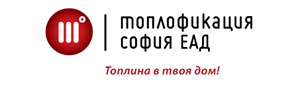       УТВЪРДИЛ: ………………………. ИНЖ. АЛЕКСАНДЪР АЛЕКСАНДРОВ ИЗПЪЛНИТЕЛЕН ДИРЕКТОР„ТОПЛОФИКАЦИЯ СОФИЯ“ ЕАДДОКУМЕНТАЦИЯЗА УЧАСТИЕ В ПУБЛИЧНО СЪСТЕЗАНИЕ ПО ЗАКОНА ЗА ОБЩЕСТВЕНИТЕ ПОРЪЧКИ С ПРЕДМЕТ:„ДОСТАВКА, ДЕМОНТАЖ НА СЪЩЕСТВУВАЩИТЕ, МОНТАЖ И ВЪВЕЖДАНЕ В ЕКСПЛОАТАЦИЯ НА СЕДЕМ БРОЯ НОВИ СИЛОВИ ТРАНСФОРМАТОРИ ЗА НУЖДИТЕ НА ТР „СОФИЯ“София 2020 г.СЪДЪРЖАНИЕ:Раздел І: Пълно описание на предмета на обществената поръчкаРаздел ІІ: Технически спецификацииРаздел ІII: Общи изисквания за участие в процедуратаРаздел IV: Указания за подготовка на документитеРаздел V: Образци на документиРаздел VI: Проект на договорРАЗДЕЛ IПЪЛНО ОПИСАНИЕ НА ПРЕДМЕТА НА ОБЩЕСТВЕНАТА ПОРЪЧКА1. Предмет на поръчката:Предметът на настоящата обществена поръчка е „Доставка, демонтаж на съществуващите, монтаж и въвеждане в експлоатация на седем броя нови силови трансформатори за нуждите на ТР „София“.В предметния обхват на настоящата обществена поръчка не са включени обособени позиции. Поради естеството на предмета на поръчката Възложителят не определя обособени позиции, тъй като счита предмета на поръчката за неделим по своята същност и по преценка за целесъобразност следва да се осъществи от един изпълнител.Обект на настоящата обществена поръчка е „Доставка на стоки“ по смисъла на чл. 3, ал. 1, т. 2 от ЗОП.Поръчката следва да се изпълни съобразно изискванията, описани в документацията и обявлението за настоящата обществена поръчка.Участникът може да подава оферта за една или за всички обособени позиции.2. Правно основание за откриване на процедурата: На основание чл. 18, ал. 1, т. 12 от ЗОП и във връзка с чл. 20, ал. 2, т. 2 от ЗОП, настоящата обществена поръчка се възлага чрез публично състезание по реда на чл. 178 -181 от ЗОП и съгласно ППЗОП.3. Прогнозна стойност:Прогнозната стойност на поръчката е 150 000 (сто и петдесет хиляди) лева без ДДС.Предложената цена трябва да включва всички разходи, свързани с изпълнението на поръчката.4. Място на изпълнение: ТЕЦ “София“, град София, бул. „История Славянобългарска“ №6.5. Срок за изпълнение на доставката:5.1. Срокът за цялостното изпълнение на поръчката включващ доставка, монтаж и въвеждане в експлоатация е по предложение на участника, но не повече от 12 (дванадесет) месеца, считано от датата на подписване на договора и е в сила до датата на последния подписан от страните протокол за 72-часови изпитания без забележки в експлоатационни условия.5.2. Срок за изпълнение и доставка на седем броя трансформатори е по предложение на участника, но не повече от 100 (сто) календарни дни, считано от датата на подписване на договора.5.3 Подмяната на трансформаторите ще се извършва съгласно график, представен от  Изпълнителя, съгласуван с Възложителя. Графикът за изпълнение на обекта да съдържа технологично необходимото време за извършване на всеки вид дейност, както и редът за изпълнението им. За всеки трансформатор ще се подписва отделен протокол за даване фронт за работа.6. Начин и срок на плащане:Начинът и срокът на плащане са посочени в проекта на договора.7. Възможност за представяне на варианти в офертите:Не се допуска възможност за представяне на варианти в офертите.8. Срок на валидност на офертите:Срокът на валидност на офертите е 120 (сто и двадесет) календарни дни от крайния срок за получаване на офертите.9. Критерии за възлагане на поръчката:Обществената поръчка се възлага въз основа на икономически най-изгодната оферта.Икономически най-изгодната оферта се определя въз основа на критерия "най-ниска цена". Класирането на участниците се извършва във възходящ ред, като на първо място се класира офертата с най–ниска предложена обща цена. 10. Гаранционен срок:10.1. Гаранционният срок на доставеното оборудване (трансформатори, спомагателното оборудване към тях и принадлежностите) и извършени дейности  е по предложение на участника, посочен в месеци, но не по-кратък от гаранционния срок, определен от производителя и не по-малко от 24 (двадесет и четири) месеца от датата на подписване на Протокол за успешно проведените 72-часови проби без забележки в експлоатационни условия.10.2. Срок за отстраняване на дефекти – по предложение на участника, но не повече от 15 календарни дни, считано от датата на уведомлението на Възложителя за констатирани недостатъци и/или повреди.10.3. Срок за подмяна или основен ремонт на съоръжението в заводски условия - по предложение на участника, но не повече от 60 календарни дни, считано от датата на уведомлението на Възложителя за констатирани недостатъци и/или повреди.10.4. Всички гаранции на подмененото оборудване текат от датата на тяхната подмяна.10.5. Изпълнителят заменя за своя сметка оборудването и материалите, които показват дефекти по време на гаранционния период.11. Оглед на обекта.Всеки участник, в периода за подготовка на офертата, трябва да посети обекта, за да се запознае на място с конкретните условия и да получи необходимата му допълнителна информация. Оглед на обекта се извършва до изтичане на срока за представяне на оферти. Датата на огледа е необходимо да бъде предварително съгласувана с представител на Възложителя, както следва: Лице за контакти: инж. Борис Борисов - Началник цех „Електро“ на ТР „София“ в „Топлофикация София“ ЕАД, телефонен номер:  0879862272За извършения оглед се подписва декларация по образец от документацията за възлагане на обществената поръчка.12. Гаранция за изпълнение на договора:Гаранцията за изпълнение на договора е в размер на 3 % (три на сто) от стойността на договора без ДДС и се представя преди сключване на договора в една от следните форми:12.1. Парична сума преведена по банковата сметка на възложителя.Гаранциите под формата на парична сума се внасят по банкова сметка на „Топлофикация София” ЕАД: БАНКА: „ОБЩИНСКА БАНКА“ АД IBAN: BG48SOMB 9130 1011 2533 02 BIC: SOMBBGSFПаричната сума може да се предостави от името на изпълнителя за сметка на трето лице – гарант. 12.2. Банкова гаранция със срок на валидност 30 (тридесет) дни след изтичане на срока на договора.Когато участникът избере гаранцията за изпълнение да бъде банкова гаранция, тогава това трябва да бъде безусловна, неотменима и изискуема при първо писмено поискване, в което възложителят заяви, че изпълнителят не е изпълнил задължение по договора за възлагане на обществената поръчка. Банковата гаранция трябва да е в съответствие с приложения към настоящата документация образец. Банковата гаранция може да се предостави от името на Изпълнителя за сметка на трето лице - гарант.12.3. Застраховка, която обезпечава изпълнението чрез покритие на отговорността на Изпълнителя със срок на валидност 30 (тридесет) дни след изтичане на срока на договора.Когато избраният изпълнител е обединение, което не е юридическо лице, всеки от съдружниците в него може да е наредител по банковата гаранция, съответно вносител на сумата по гаранцията или титуляр на застраховката.Участникът, определен за изпълнител, избира сам формата на гаранцията за изпълнение.Условията и сроковете за задържане и възстановяване на гаранцията за изпълнение са посочени в проекта на договор.                                                                               РАЗДЕЛ IIТЕХНИЧЕСКА СПЕЦИФИКАЦИЯТехнически изисквания за изпълнение на поръчката.Техническата спецификация определя основните изисквания за извършване на доставка, демонтаж на съществуващите, монтаж и въвеждане в експлоатация на седем броя нови силови трансформатори за нуждите на ТР „София“.Съществуващо положение.Работно захранване на разпределителни уредби за собствени нужди 500 V – първа, втора, трета, четвърта и пета секции,  се осъществява от трансформатори съответно №1, 2, 3, 4 и 5 – 560 kVA 6,3/0,5 kV, а трансформатори №1 и №2 320 kVA 6,3/0,4 kV захранват разпределителна уредба за собствени нужди 0,4 kV – Общостанционно табло. Трансформаторите захранват съоръжения за собствени нужди на централата и са въведени в експлоатация през периода 1950 – 1963 година. Обхват на техническата спецификация.   Обхват на настоящата техническа спецификация е доставка, демонтаж на съществуващите, монтаж и подсъединяване  на седем броя нови маслени силови трансформатори, с цел осигуряване на надеждна експлоатация на съоръженията в централата и спазване на заложените товaрови графици за производство на електрическа и топлинна енергии.Доставка на седем броя нови разпределителни трансформатори, с технически параметри, съгласно настоящата Техническа спецификация;Демонтаж на съществуващите маслени трансформатори - № 1, 2, 3, 4 и 5 – 560kVA 6,3/0,5 kV за работно захранване на разпределителни уредби за собствени нужди (РУСН) 500  V първа, втора, трета, четвърта и пета секции и маслени трансформатори №1 и 2 – 320 KVA 6,3/0,4 kV, за разпределителна уредба  (РУ) 0,4 kV – Общостанционно табло, изваждането им от ел. уредбите и транспортиране на същите до място в района на централата, посочено от Възложителя.Монтаж и подсъединяване на новите трансформатори в ел. уредби на мястото на демонтираните трансформатори;Участие в извършване на 72 – часови проби в експлоатационни условия;Изисквания към доставката3.1 Общи изисквания за доставкатаВсички трансформатори, спомагателното оборудване към тях и принадлежностите (ако има такива), включени в обема на доставката, трябва да бъдат нови, неупотребявани,  и същите да са произведени не по-рано от текущата година.3.2 Обем на доставката   Възложителят предвижда доставка на трифазни, двунамотъчни, маслонапълнени, разпределителни трансформатори с разширителен съд, за номинални първични напрежения 6 kV в следния обем:320 kVA и номинално вторично напрежение 0,4 kV – 2 бр.560 kVA и номинално вторично напрежение 0,5 kV – 5 бр.3.3 Място на доставкаЦентрален склад ТР „София“, град София бул. История славянобългарска“ №6. Условия на експлоатацияДиректно заземена неутрала на страна 0,4 kV;Режим на работа: продължителен, с претоварване съгласно БДС IEC 60076-7 (или еквивалентен);Температура на околната среда: от -25 °C до + 50 °С;Работа в закрити помещения, чиято вентилация осигурява не повече от 15 °C разлика между температурата на влизащия и излизащия въздух;Надморска височина на монтажа: до 1000 m;Пожаробезопасна и взривобезопасна среда;Нормално замърсена атмосфера.3.5 Стандарти и норми Разпределителните трансформатори трябва да бъдат произведени и изпитани съгласно изискванията на последното издание на стандарт БДС EN 60076 (или еквивалентен) - всички приложими части, както и всички свързани с него стандарти и норми. Предложения за трансформатори, произведени и изпитани по национални стандарти, които не са хармонизирани с последното издание на стандарт БДС EN 60076 (или еквивалентeн) и свързаните с него приложими стандарти и норми, няма да бъдат приемани. Под последно издание на всеки стандарт се разбира това, което е налице към датата на представяне на офертата.3.6. Основни технически изисквания за трансформаторитеДа са маслонапълнени, с разширителен съд;Номинални линейни първични напрежения: 6,3 kV;Номинални линейни/фазови вторични напрежения 0,4/0,23 kV за трансформаторите с мощност 320 kVA;Номинални линейни вторични напрежения 0,525 kV за трансформаторите с мощност 560 kVA;Номинална честота: 50 Hz;Брой на фазите: 3;Материал на намотките: мед;Охлаждане: ONAN;Диапазон на регулиране на напрежението: ± 2 х 2,5 % Un;Група на свързване Dyn 11 за трансформаторите с мощност 320 kVA;Група на свързване Yd 11 за трансформаторите с мощност 560 kVA;Максимални загуби на празен ход и на късо съединение: съгласно Регламент (ЕС) № 548/2014;Напрежение на късо съединение (Uk): 4 ≤ Uk ≤ 6%3.7.  Основни технически изисквания за трансформаторно масло:Трансформаторното масло трябва да отговаря на изискванията за физико-химичните показатели на минерални изолационни масла съгласно БДС EN 60296 (или еквивалентeн). Антиокислителната присадка трябва да е ≥0,30%;Трансформаторното масло не трябва да съдържа полихлорирани бифенили.3.8. Допълнителни технически изисквания и спомагателно оборудванеНеутралната точка на вторичната намотка на трансформаторите 320 kVA да бъде изведена на отделен извод на капака. Изводът да е оразмерен за номиналния ток, а изолацията му да съответства за най-високото напрежение на мрежата ниско напрежение;Магнитопроводът и нетоководещите метални части да имат галваничнa връзка с казана; Проходните изводи на първичната страна да отговарят на стандарт БДС EN 50180 (или еквивалентен). Проходните изводи на вторичната страна да отговарят на стандарт БДС EN 50386 (или еквивалентен); Казанът да е оребрен. Да бъде оразмерен за работно налягане не по-малко от 0,3 bar и минимално налягане на спукване не по-малко от 0,6 bar. Разликата между работното налягане и налягането на спукване при номинален товар да бъде не по-малко от 0.3 bar;Максимални размери на трансформатори 560 kVA да са: дължина ≤ 1980 мм; широчина ≤ 900 мм.;височина ≤ 1800 мм;Максимални размери на трансформатори 320 kVA да са: дължина ≤ 1700 мм; широчина ≤ 800 мм.;височина ≤ 1770 мм;Корпусът да позволява повдигане с електро- или мотокар с вилков захват. Местата за повдигане да бъдат видимо маркирани;Транспортните колела да могат да се позиционират така, че да позволяват придвижване на трансформатора в две хоризонтални, взаимно перпендикулярни направления. Общата товароносимост на колелата да съответства минимум на двукратното тегло на трансформатора;Да е оборудван с метална табела с релефни надписи на български език. Съдържанието на табелата да съответства на изискванията, посочени в т.8.2 на БДС EN 60076-1 (или еквивалентeн). Допълнително да бъдат посочени  отклоненията на намотката с отклонения и максимално допустима температура на маслото. Табелата да бъде закрепена с винтове. Табелата да може да се монтира на двете страни;Да има табели с трайни, неизбеляващи надписи с идентификация и характеристики на спомагателното оборудване, съгласно стандартите на тези компоненти (проходни изводи и др.), монтирани на самите компоненти или на трансформатора;Наличие на указател на нивото на маслото;Наличие на газови релета с контакти на сигнали „аларма" и „изключване";Наличие на електроконтактен термометър, който да позволява настройка на сигнал „аларма" и „изключване" при достигане на съответните зададени температури. Скалата на термометъра да може да се ориентира към обслужваемата страна;Наличие на предпазен клапан, заработващ при повишаване на вътрешното налягане над допустимото;На изводите на първичната страна да бъдат монтирани искрища с искрова междина, настроена за съответното напрежение. Конструкцията на искрищата да позволява регулиране на искровата междина;Наличие на указател за положението на превключвателя с маркировка и фиксиране на положенията;Наличие на клема за заземяване, монтирана към страна вторично напрежение, с резба не по-малка от М12, указана със съответния знак;Изводите на вторичната намотка да са оборудвани с токови клеми. Клемите да са изработени от месинг. Контактната им повърхност да отговаря на допустимия ток за съответната мощност;Наличие на резервен джоб за електроконтактния термометър;  Наличие на кран за източване на маслото и вземане на маслена проба, разположен в долната част, на височина от 5 до 10 cm от дъното на казана. Кранът трябва да позволява плавно регулиране на маслената струя и да е оборудван с пломбаж, който да осигурява защита от неправомерно източване на маслото;Наличие на захват на капака за прикачване на повдигателни съоръжения за повдигане на целия трансформатор или капака с активната част.3.9. ИзпитванияИзпълнителят е задължен да изпълни рутинни изпитвания на всеки произведен трансформатор, съгласно БДС EN 60076-1 (или еквивалентен).При провеждане на рутинните изпитвания Изпълнителят е задължен да осигури условия за присъствие на трима представители на Възложителя при изпитването на поне по един брой от всеки типоразмер, предвидени за доставка по конкретна поръчка за доставка. За целта Изпълнителят изпраща писмено уведомление до Възложителя, не по-късно от 15 календарни дни преди всяка начална дата за провеждане на рутинни изпитвания. В уведомлението трябва да бъде представена програма за изпитванията, в която да е посочено най-малко следното: период за провеждане, място на провеждане, обем на изпитванията (всяко изпитване трябва да бъде изброено в отделна позиция и да бъде посочено в съответствие с коя точка на БДС EN 60076-1 или еквивалентен се изпълнява). Разходите са за сметка на Изпълнителя. Рутинни изпитвания могат да бъдат проведени само след писмено одобрение от Възложителя на представената програма.Възложителят си запазва правото да не присъства при провеждането на рутинните изпитвания.3.10. Опаковка, транспорт и съхранениеИзпълнителят е отговорен за натоварването, транспортирането, разтоварването и доставката на оборудването от завода производител до местата на доставка. Изпълнителят трябва да осигури подходяща опаковка на трансформаторите срещу повреда или разрушаване по време на транспортирането им до крайната точка и при съхранението им на склад. Разходите по отстраняване на повредите по съоръженията при транспортирането им са за сметка на Изпълнителя.При доставката, всеки трансформатор трябва да бъде комплектован със следната техническа документация:Технически паспорт;Указания за съхранение на склад;Инструкция за монтаж и експлоатация;Декларация за съответствие, съгласно ЗТИП;Декларация за произход, съгласно Наредба за съществените изисквания към строежите и оценяване съответствието на строителните продукти (ДВ бр. 106/27.12.2006г.);Сертификат за качество от производителя;Протоколи от проведени всички типови изпитвания на съоръжението/ съоръженията, извършени в лаборатория, акредитирана по изискванията на стандарт БДС EN ISO/IEC 17025 (или еквивалент), на хартиен и електронен носител. Протоколите трябва да бъдат представени в пълния им обем, с включени резултати от изпитванията. Не се допуска представянето само на заглавна и заключителна част;Сертификат/протокол за физико-химичните показатели на трансформаторното масло.Цялата придружаваща документация трябва да бъде на български език или придружена с превод на български език.Техническа спецификация4.1 Комплектност на предложениетоВсеки участник е длъжен да представи в своето техническо предложение следната документация:Технически данни, на предлаганите трансформатори, съгласно приложената Таблица № 1 и изисквания на Възложителя;Документи, доказващи параметрите на декларираните (посочените) технически данни, като: технически характеристики, заверени от фирмата производител; чертежи с габаритни размери и маса; каталози, проспекти и др. на български език, или съпроводени с превод на български език;Сертификат за качество от производителя;Участниците следва да предложат трансформатори, произведени от тях или, за които притежават оторизация от производителя или негов официален представител, даваща им право да извършват продажба, монтаж, гаранционна поддръжка и сервизна дейност на територията на Република България.Таблица № 1Забележки:		Предложенията на участниците в обществената поръчка трябва да съответстват на посочените от Възложителя в техническата спецификация стандарти, характеристики, функционални изисквания, параметри, типове, сертификати и др. или да са еквивалентни на тях. Доказването на еквивалентност (включително пълна съвместимост) е задължение на съответния участник.ИЗИСКВАНИЯ КЪМ ИЗПЪЛНЕНИЕТОИзпълнението на обекта се извършва съгласно изискванията на следните нормативни документи: Правилник за безопасност и здраве при работа в електрически уредби на електрически и топлофикационни централи и по електрическите мрежи от 2005 г.;Наредба № 3 от 09 юни 2004 г за устройството на електрическите уредби и електропроводните линии.;Наредба № 16-116/ 08 февруари 2008 г. за техническа експлоатация на енергообзавеждането;Наредба № Iз-1971 от 29.10.2009 г. за строително – технически правила и норми за осигуряване на безопасност при пожар;Наредба № 9 от 09 юни 2004 г. за техническа експлоатация на електрически централи и мрежи;Наредба № 3 от 18.09.2007 г. за технически правила и нормативи за контрол и приемане на електромонтажните работи;Закон за здравословни и безопасни условия на труд; Правилник Д-08-002 по безопасност на труда при заваряване и рязане на металите;Наредба № 8121з-647 от 01.10.2014 г. за правилата и нормите за пожарна безопасност при експлоатация на обектитеНаредба № 2 от 22 март 2004 г. за минималните изисквания за здравословни и безопасни условия на труд при извършване на строителни и монтажни работи;Наредба № РД-07-2/ 16.12.2009 г. за условията и реда за провеждане на периодично обучение и инструктаж на работниците и служителите по правилата за осигуряване на здравословни и безопасни условия на труд;Наредба № 3 от 19 април 2001 за минималните изисквания за безопасност и опазване на здравето на работниците при използване на лични предпазни средства на работното място;Наредба № 7 от 23 септември 1999 на МТСП за минималните изисквания за здравословни и безопасни условия на труд на работните места и при използване на работното оборудване;Наредба № 10/07.12.2004 г. за осигуряване на здравословни и безопасни условия на труд при работа с електрокари и мотокари;Наредба № 12 от 30 декември 2005 г. за осигуряване на здравословни и безопасни условия на труд при извършване на товарно–разтоварни работи;Наредба № 16 от 31 май 1999 г. на МТСП и МЗ за физиологични норми и правила за ръчна работа с тежести.По време на работите по изпълнение на обекта е необходимо да се спазват действащите инструкции по техника на безопасност в ТЕЦ „София”. В изпълнение на разпоредбата на чл. 48 и чл. 49 от ЗОП да се счита добавено „или еквивалентно” навсякъде, където в документацията по настоящата поръчка са посочени стандарти, спецификации, технически оценки, технически одобрения или технически еталони по чл. 48, ал. 1, т. 2 от  ЗОП, както и когато са посочени модел, източник, процес, търговска марка, патент, тип, произход или производство съгласно чл. 49, ал. 2 от ЗОП. Изключение са случаите, когато чрез модел, марка, тип или по друг начин Възложителя индивидуализира собственото му съоръжение, за което са предназначени доставките или услугите, предмет на поръчката. Еквивалентността се доказва по реда на чл. 50 и  чл. 52 от ЗОП.Преди започване на работата по обекта Изпълнителят представя на Възложителя следните документи:1. Списък на лицата, извършващи дейности по обекта и техническите ръководители на обекта, тяхната длъжност и квалификационна група по Правилника за безопасност и здраве при работа в неелектрически уредби на електрически и топлофикационни централи и по топлопреносните мрежи и хидротехнически съоръжения и Правилника за безопасност и здраве при работа в електрически уредби на електрически и топлофикационни централи и по електрическите мрежи, с приложени Удостоверения за проведени изпити по правилниците;2. Договореност по осигуряване на здравословни и безопасни условия на труд (бланката се осигурява от Възложителя и се попълва от Изпълнителя); 3. Инструкция по ЗБУТ и ПБ за извършване на договорената дейност;4. План за осигуряване на пожарна безопасност при текущи ремонти, съгласно Наредба № 8121з-647 от 01.10.2014 г. за правилата и нормите за пожарна безопасност при експлоатация на обектите;5. Заповед за противопожарно ядро;6 . Оценка на риска по длъжност за всяко работно място на обекта.РАЗДЕЛ IIIОБЩИ ИЗИСКВАНИЯ ЗА УЧАСТИЕ В ПРОЦЕДУРАТА1. Общи изисквания за участие:1.1. При изготвяне на офертата всеки участник трябва да се придържа точно към обявените от възложителя условия.1.2. Офертите се изготвят на български език.1.3. До изтичането на срока за подаване на офертите всеки участник може да промени, да допълни или да оттегли офертата си.1.4. Всеки участник в процедура за възлагане на обществена поръчка има право да представи само една оферта.1.5. Лице, което участва в обединение или е дало съгласие да бъде подизпълнител на друг участник, не може да подава самостоятелно оферта.1.6. В процедура за възлагане на обществена поръчка едно физическо или юридическо лице може да участва само в едно обединение.1.7. Свързани лица не могат да бъдат самостоятелни участници в една и съща процедура.Съгласно § 2, т. 45 от Допълнителните разпоредби на ЗОП:"Свързани лица" са тези по смисъла на § 1, т. 13 и 14 от допълнителните разпоредби на Закона за публичното предлагане на ценни книжа."Свързани лица" са:- лицата, едното от които контролира другото лице или негово дъщерно дружество;- лицата, чиято дейност се контролира от трето лице;- лицата, които съвместно контролират трето лице;- съпрузите, роднините по права линия без ограничения, роднините по съребрена линия до четвърта степен включително и роднините по сватовство до четвърта степен включително."Контрол" е налице, когато едно лице:- притежава, включително чрез дъщерно дружество или по силата на споразумение с друго лице, над 50 на сто от броя на гласовете в общото събрание на едно дружество или друго юридическо лице; или- може да определя пряко или непряко повече от половината от членовете на управителния или контролния орган на едно юридическо лице; или- може по друг начин да упражнява решаващо влияние върху вземането на решения във връзка с дейността на юридическо лице.2. Общи изисквания към участниците в процедурата.2.1. Публичното състезание е вид процедура за възлагане на обществени поръчки, при която всички заинтересовани лица могат да подадат оферта. Заинтересовани лица са български или чуждестранни физически или юридически лица, включително техни обединения, които отговарят на определените в Закона за обществените поръчки, Правилника за прилагане на закона за обществените поръчки и предварително обявените от възложителя условия.2.2. В процедурата за възлагане на обществена поръчка могат да участват български или чуждестранни физически или юридически лица или техни обединения, както и всяко друго образувание, което има право да изпълнява доставката, съгласно законодателството на държавата, в която е установено.	2.3. Участниците в процедурата следва да отговарят на изискванията на чл. 54, ал. 1, т. 1, т. 2, т. 3, т. 4, т. 5, т. 6 и т. 7 от ЗОП.Основанията по чл. 54, ал. 1, т. 1, т. 2 и т. 7 от ЗОП се отнасят за: а. лицата, които представляват участника или кандидата;б. лицата, които са членове на управителни и надзорни органи на участника или кандидата; в. други лица, които имат правомощия да упражняват контрол при вземането на решения и да влияят пряко върху дейността на предприятието по начин, еквивалентен на този, валиден за представляващите го лица, членовете на управителните или надзорните органи.2.4. Когато изискванията по чл. 54, ал. 1, т. 1, 2 и 7 от ЗОП се отнасят за повече от едно лице, всички лица подписват един и същ ЕЕДОП. Когато е налице необходимост от защита на личните данни или при различие в обстоятелствата, свързани с личното състояние, информацията относно изискванията по чл. 54, ал. 1, т. 1, 2 и 7 от ЗОП се попълва в отделен ЕЕДОП за всяко лице или за някои от лицата. В този случай при подаване на повече от един ЕЕДОП, обстоятелствата, свързани с критериите за подбор, се съдържат само в ЕЕДОП, подписан от лице, което може самостоятелно да представлява съответния стопански субект.2.5. Участникът следва да предостави информация относно липсата на основания по чл. 3, т. 8 от Закона за икономическите и финансовите отношения с дружествата, регистрирани в юрисдикции с преференциален данъчен режим, свързаните с тях лица и техните действителни собственици. Информацията се предоставя чрез попълване на част III., буква „Г“ от Единния европейски документ за обществени поръчки (ЕЕДОП).2.6. Участникът следва да предостави информация относно липсата на обстоятелства по чл. 69 от Закона за противодействие на корупцията и за отнемане на незаконно придобитото имущество. Информацията се предоставя чрез попълване на част III., буква „Г“ от Единния европейски документ за обществени поръчки (ЕЕДОП).3. Обединение.3.1. Когато участник в обществената поръчка е обединение, което не е юридическо лице, следва да представи копие от документ, от който да е видно правното основание за създаване на обединението, както и следната информация във връзка с конкретната обществена поръчка:3.1.1. правата и задълженията на участниците в обединението;3.1.2. разпределението на отговорността между членовете на обединението;3.1.3. дейностите, които ще изпълнява всеки член на обединението;3.1.4. определеният партньор, който ще представлява обединението за целите на обществената поръчка.За изпълнението на обществената поръчка участниците в обединението носят солидарна отговорност.3.2. В случай че обединението е регистрирано по БУЛСТАТ, преди датата на подаване на офертата за настоящата обществена поръчка се посочва БУЛСТАТ и/или друга идентифицираща информация в съответствие със законодателството на държавата, в която участникът е установен, както и адрес, включително електронен, за кореспонденция при провеждането на процедурата. 3.3. В случай, че обединението не е регистрирано по БУЛСТАТ, при възлагане изпълнението на дейностите, предмет на настоящата обществена поръчка, Участникът следва да извърши регистрацията по БУЛСТАТ, след уведомяването му за извършеното класиране и преди подписване на Договора за възлагане на настоящата обществена поръчка;4. Подизпълнители.4.1. Участниците посочват в заявлението или офертата подизпълнителите и дела от поръчката, който ще им възложат, ако възнамеряват да използват такива. В този случай те трябва да представят доказателство за поетите от подизпълнителите задължения. Участниците посочват в ЕЕДОП подизпълнителите и дела от поръчката, който ще им възложат, ако възнамеряват да използват такива. Съответната информация се попълва в Част ІV, Раздел В, т. 10 от ЕЕДОП. 4.2. Подизпълнителите трябва да отговарят на съответните критерии за подбор съобразно вида и дела от поръчката, който ще изпълняват, и за тях да не са налице основания за отстраняване от процедурата. 	4.3. Възложителят изисква замяна на подизпълнител, който не отговаря на условията по предходната точка.4.4. Когато частта от поръчката, която се изпълнява от подизпълнител, може да бъде предадена като отделен обект на Изпълнителя или на Възложителя, Възложителят заплаща възнаграждение за тази част на подизпълнителя. 4.4.1. Разплащанията се осъществяват въз основа на искане, отправено от подизпълнителя до Възложителя чрез Изпълнителя, който е длъжен да го предостави на Възложителя в 15-дневен срок от получаването му. 4.4.2. Към искането Изпълнителят предоставя становище, от което да е видно дали оспорва плащанията или част от тях като недължими. 4.4.3. Възложителят има право да откаже плащане когато искането за плащане е оспорено, до момента на отстраняване на причината за отказа. 4.4.4. Правилата относно директните разплащания с подизпълнители са посочени в настоящата документация за обществената поръчка и в проекта на договор за възлагане на поръчката. 4.5. Независимо от възможността за използване на подизпълнители отговорността за изпълнение на договора за обществена поръчка е на Изпълнителя.4.6. След сключване на договора и най-късно преди започване на изпълнението му, Изпълнителят уведомява Възложителя за името, данните за контакт и представителите на подизпълнителите, посочени в офертата. Изпълнителят уведомява Възложителя за всякакви промени в предоставената информация в хода на изпълнението на поръчката. 4.7. Замяна или включване на подизпълнител по време на изпълнение на договор за обществена поръчка се допуска по изключение, когато възникне необходимост, ако са изпълнени едновременно следните условия:4.7.1. за новия подизпълнител не са налице основанията за отстраняване в процедурата; 4.7.2. новият подизпълнител отговаря на критериите за подбор, на които е отговарял предишният подизпълнител, включително по отношение на дела и вида на дейностите, които ще изпълнява, коригирани съобразно изпълнените до момента дейности.4.8. При замяна или включване на подизпълнител, Изпълнителят представя на Възложителя всички документи, които доказват изпълнението на условията по т. 7., заедно с копие на договора за подизпълнение или на допълнително споразумение в тридневен срок от тяхното сключване.4.9. Лице, което участва в обединение или е дало съгласие и фигурира като подизпълнител в офертата на друг участник, не може да представя самостоятелна оферта. В процедура за възлагане на обществена поръчка едно физическо или юридическо лице може да участва само в едно обединение.4.10. Свързани лица по смисъла на § 2, т. 45 от Допълнителните разпоредби на ЗОП не могат да бъдат самостоятелни участници в една и съща процедура.5. Използване на капацитета на трети лица.5.1. Участниците могат да се позоват на капацитета на трети лица, независимо от правната връзка между тях, по отношение на критериите, свързани с икономическото и финансовото състояние, техническите способности и професионалната компетентност.5.2. По отношение на критериите, свързани с професионална компетентност, участниците могат да се позоват на капацитета на трети лица само ако лицата, с чиито образование, квалификация или опит се доказва изпълнение на изискванията на възложителя, ще участват в изпълнението на частта от поръчката, за която е необходим този капацитет. 5.3. Когато участникът се позовава на капацитета на трети лица, той трябва да може да докаже, че ще разполага с техните ресурси, като представи документи за поетите от третите лица задължения. 5.4. Третите лица трябва да отговарят на съответните критерии за подбор, за доказването, на които участникът се позовава на техния капацитет и за тях да не са налице основанията за отстраняване от процедурата. 5.5. Възложителят изисква участника да замени посоченото от него трето лице, ако то не отговаря на някое от условията по т. 4. 5.6. Възложителят изисква солидарна отговорност за изпълнението на поръчката от участника и третото лице, чийто капацитет се използва за доказване на съответствие с критериите, свързани с икономическото и финансовото състояние.5.7. Когато участник в процедурата е обединение от физически и/или юридически лица, той може да докаже изпълнението на критериите за подбор с капацитета на трети лица при спазване на условията по т. 2 – 4.6. Критерии за подбор.1. Минимални изисквания за икономическо и финансово състояниеВ настоящата процедура Възложителят не поставя изисквания към икономическото и финансовото състояние на участниците.2. Минимални изисквания за технически и професионални способности2.1. Участникът трябва да е изпълнил минимум 1 (една) дейност с предмет, идентичен или сходен с този на поръчката, през последните 3 (три) години, считано от датата на подаване на офертата.Под дейност с предмет „сходен” с предмета на обществената поръчка следва да се разбира „доставка, демонтаж, монтаж и въвеждане в експлоатация на силови трансформатори средно/високо напрежение“. Доказва се чрез представяне на списък на доставки и монтаж, идентични или сходни с предмета на обществената поръчка, с посочени стойност, дата на изпълнение и документи, доказващи извършената доставка и монтаж. Като доказателства за извършените дейности могат да бъдат представени удостоверение, издадено от получателя, посочен в списъка или от компетентен орган, потвърждаващо извършването на доставката и монтажа, и/или посочване на публичен регистър, в който е публикувана информация за извършените доставка и монтаж или други документи, по преценка на участника, които Възложителят приеме за подходящи.За доказване на съответствието с изискването, участникът следва да посочи (декларира) необходимата информация, с която разполага за изпълнение на поръчката в Единния европейски документ за обществени поръчки (ЕЕДОП) в част IV „Критерии за подбор”, Буква В: Технически и професионални способности.2.2. Участникът да има внедрена система за управление на качеството, сертифицирана за съответствие с международния стандарт за качество ISO 9001:2015 или еквивалентно, с обхват сходен с предмета на обществената поръчка.Доказва се чрез представяне на заверено от участника копие на Сертификат за внедрена система за управление на качеството по стандарт EN ISO 9001:2015 или еквивалентно.За доказване съответствието с изискването, участникът следва да декларира в Единния европейски документ за обществени поръчки (ЕЕДОП) в част IV „Критерии за подбор, Буква Г: Стандарти за осигуряване на качеството и стандарти за екологично управление горното обстоятелство.При различие между информацията, посочена в обявлението за обществена поръчка и в документацията за участие в процедурата, за вярна се смята информацията, публикувана в обявлението за обществена поръчка.По въпроси, свързани с провеждането на процедурата и подготовката на офертите на участниците, които не са разгледани в документацията, се прилагат разпоредбите на Закона за обществените поръчки и Правилника за прилагане на закона за обществените поръчки.Доказване на критерии за подбор при обединения/използване на капацитета на трети лица/подизпълнители.1. При участие на обединения, които не са юридически лица, съответствието с критериите за подбор се доказва от обединението участник, а не от всяко от лицата, включени в него, с изключение на съответна регистрация, представяне на сертификат или друго условие, необходимо за изпълнение на поръчката, съгласно изискванията на нормативен или административен акт и съобразно разпределението на участието на лицата при изпълнение на дейностите, предвидено в договора за създаване на обединението.2. Участниците могат да се позоват на капацитета на трети лица, независимо от правната връзка между тях, по отношение на критериите, свързани с икономическото и финансовото състояние, техническите способности и професионалната компетентност. По отношение на критериите, свързани с професионална компетентност, участниците могат да се позоват на капацитета на трети лица само ако лицата, с чиито образование, квалификация или опит се доказва изпълнение на изискванията на възложителя, ще участват в изпълнението на частта от поръчката, за която е необходим този капацитет. Когато участникът се позовава на капацитета на трети лица, той трябва да може да докаже, че ще разполага с техните ресурси, като представи документи за поетите от третите лица задължения. Възложителят изисква от участника да замени посоченото от него трето лице, ако то не отговаря на някое от условията. Налице е солидарна отговорност при изпълнението на поръчката от участника и третото лице, чийто капацитет се използва за доказване на съответствие с критериите, свързани с икономическото и финансовото състояние. Когато участник в процедурата е обединение от физически и/или юридически лица, той може да докаже изпълнението на критериите за подбор с капацитета на трети лица при спазване на условията на чл. 65, ал. 2 от ЗОП.3. Подизпълнителите трябва да отговарят на съответните критерии за подбор съобразно вида и дяла от поръчката, който ще изпълняват, и за тях да не са налице основания за отстраняване от процедурата. Възложителят изисква замяна на подизпълнител, който не отговаря на условията по чл. 66, ал. 2 от ЗОП.4. Деклариране на лично състояние и съответствие с критериите за подбор.При подаване на оферта участникът декларира липсата на основанията за отстраняване и съответствие с критериите за подбор чрез представяне на единен европейски документ за обществени поръчки (ЕЕДОП). В него се предоставя съответната информация, изисквана от възложителя, и се посочват националните бази данни, в които се съдържат декларираните обстоятелства, или компетентните органи, които съгласно законодателството на държавата, в която кандидатът или участникът е установен, са длъжни да предоставят информация.Когато участникът е посочил, че ще използва капацитета на трети лица за доказване на съответствието с критериите за подбор или че ще използва подизпълнители, за всяко от тези лица се представя отделен ЕЕДОП, който съдържа информацията по чл. 67, ал. 1 от ЗОП.Възложителят може да изисква от участниците по всяко време да представят всички или част от документите, чрез които се доказва информацията, посочена в ЕЕДОП, когато това е необходимо за законосъобразното провеждане на процедурата.7. Основания за отстраняване. 7.1. Възложителят отстранява от участие в процедура за възлагане на обществена поръчка участник, когато:7.1.1. е осъден с влязла в сила присъда за престъпление по чл. 108а, чл. 159а - 159г, чл. 172, чл. 192а, чл. 194 - 217, чл. 219 - 252, чл. 253 - 260, чл. 301 - 307, чл. 321, 321а и чл. 352 - 353е от Наказателния кодекс;7.1.2. е осъден с влязла в сила присъда за престъпление, аналогично на тези по т. 1.1, в друга държава членка или трета страна;7.1.3. има задължения за данъци и задължителни осигурителни вноски по смисъла на чл. 162, ал. 2, т. 1 от Данъчно-осигурителния процесуален кодекс и лихвите по тях, към държавата или към общината по седалището на възложителя и на кандидата или участника, или аналогични задължения, установени с акт на компетентен орган, съгласно законодателството на държавата, в която кандидатът или участникът е установен, освен ако е допуснато разсрочване, отсрочване или обезпечение на задълженията или задължението е по акт, който не е влязъл в сила;7.1.4. е налице неравнопоставеност в случаите по чл. 44, ал. 5 от ЗОП;7.1.5. е установено, че:7.1.5.1. е представил документ с невярно съдържание, с който се доказва декларираната липса на основания за отстраняване или декларираното изпълнение на критериите за подбор;7.1.5.2. не е предоставил изискваща се информация, свързана с удостоверяване липсата на основания за отстраняване или изпълнението на критериите за подбор;7.1.6. е установено с влязло в сила наказателно постановление или съдебно решение, нарушение на чл. 61, ал. 1, чл. 62, ал. 1 или 3, чл. 63, ал. 1 или 2, чл. 118, чл. 128, чл. 228, ал. 3, чл. 245 и чл. 301 - 305 от Кодекса на труда или чл. 13, ал. 1 от Закона за трудовата миграция и трудовата мобилност или аналогични задължения, установени с акт на компетентен орган, съгласно законодателството на държавата, в която кандидатът или участникът е установен;7.1.7. е налице конфликт на интереси, който не може да бъде отстранен.Съгласно § 2, т. 21 от Допълнителни разпоредби на ЗОП:"Конфликт на интереси" е налице, когато възложителят, негови служители или наети от него лица извън неговата структура, които участват в подготовката или възлагането на обществената поръчка или могат да повлияят на резултата от нея, имат интерес, който може да води до облага по смисъла на чл. 2, ал. 3 от Закона за предотвратяване и установяване на конфликт на интереси и за който би могло да се приеме, че влияе на тяхната безпристрастност и независимост във връзка с възлагането на обществената поръчка.Основанията по т. 7.1.1, 7.1.2 и 7.1.7 се отнасят за лицата, които представляват участника, членовете на управителни и надзорни органи и за други лица, които имат правомощия да упражняват контрол при вземането на решения от тези органи.7.2. Възложителят може да отстрани от участие в процедура за възлагане на обществена поръчка участник, за когото е налице някое от следните обстоятелства:7.2.1. обявен е в несъстоятелност или е в производство по несъстоятелност, или е в процедура по ликвидация, или е сключил извънсъдебно споразумение с кредиторите си по смисъла на чл. 740 от Търговския закон, или е преустановил дейността си, а в случай че участникът е чуждестранно лице - се намира в подобно положение, произтичащо от сходна процедура, съгласно законодателството на държавата, в която е установен;7.2.2. лишен е от правото да упражнява определена професия или дейност съгласно законодателството на държавата, в която е извършено деянието;7.2.3. сключил е споразумение с други лица с цел нарушаване на конкуренцията, когато нарушението е установено с акт на компетентен орган;7.2.4. доказано е, че е виновен за неизпълнение на договор за обществена поръчка или на договор за концесия за строителство или за услуга, довело до предсрочното му прекратяване, изплащане на обезщетения или други подобни санкции, с изключение на случаите, когато неизпълнението засяга по-малко от 50 на сто от стойността или обема на договора;7.2.5. опитал е да:7.2.5.1. повлияе на вземането на решение от страна на възложителя, свързано с отстраняването, подбора или възлагането, включително чрез предоставяне на невярна или заблуждаваща информация, или7.2.5.2. получи информация, която може да му даде неоснователно предимство в процедурата за възлагане на обществена поръчка.Основанията по т. 7.2.5 се отнасят за лицата, които представляват участника, членовете на управителни и надзорни органи и за други лица, които имат правомощия да упражняват контрол при вземането на решения от тези органи.7.3. Участник, за когото са налице основания по чл. 54, ал. 1 от ЗОП и посочените от възложителя обстоятелства по чл. 55, ал. 1 от ЗОП, има право да представи доказателства, че е предприел мерки, които гарантират неговата надеждност, въпреки наличието на съответното основание за отстраняване. За тази цел участникът може да докаже, че:7.3.1. е погасил задълженията си по чл. 54, ал. 1, т. 3 от ЗОП, включително начислените лихви и/или глоби или че те са разсрочени, отсрочени или обезпечени;7.3.2. е платил или е в процес на изплащане на дължимо обезщетение за всички вреди, настъпили в резултат от извършеното от него престъпление или нарушение;7.3.3. е изяснил изчерпателно фактите и обстоятелствата, като активно е съдействал на компетентните органи, и е изпълнил конкретни предписания, технически, организационни и кадрови мерки, чрез които да се предотвратят нови престъпления или нарушения.	В случай че предприетите от участника мерки са достатъчни, за да се гарантира неговата надеждност, Възложителят не го отстранява от процедурата.Мотивите за приемане или отхвърляне на предприетите мерки и представените доказателства се посочват в решението за класиране или прекратяване на процедурата, в зависимост от вида и етапа, на който се намира процедурата.7.4. Възложителят отстранява от процедурата участник, за когото са налице основанията по чл. 54, ал. 1 от ЗОП и посочените от възложителя обстоятелства по чл. 55, ал. 1 от ЗОП, възникнали преди или по време на процедурата.Изискванията по т. 4. се прилагат и когато участник в процедурата е обединение от физически и/или юридически лица и за член на обединението е налице някое от основанията за отстраняване.В случай на отстраняване по чл. 54 и чл. 55 от ЗОП Възложителят трябва да осигури доказателства за наличие на основания за отстраняване.7.5. За доказване на липсата на основания за отстраняване участникът, избран за изпълнител, представя:7.5.1. за обстоятелствата по чл. 54, ал. 1, т. 1 от ЗОП - свидетелство за съдимост;7.5.2. за обстоятелството по чл. 54, ал. 1, т. 3 от ЗОП - удостоверение от органите по приходите и удостоверение от общината по седалището на възложителя и на кандидата или участника;7.5.3. за обстоятелството по чл. 54, ал. 1, т. 6 от ЗОП - удостоверение от органите на Изпълнителна агенция "Главна инспекция по труда";7.5.4. за обстоятелствата по чл. 55, ал. 1, т. 1 от ЗОП - удостоверение, издадено от Агенцията по вписванията.7.5.5. Когато в удостоверението по т.5.3 се съдържа информация за влязло в сила наказателно постановление или съдебно решение за нарушение по чл. 54, ал. 1, т. 6 от ЗОП, участникът представя декларация, че нарушението не е извършено при изпълнение на договор за обществена поръчка.Когато в съответната държава не се издават документи за посочените обстоятелства или когато документите не включват всички обстоятелства, участникът представя декларация, ако такава декларация има правно значение съгласно законодателството на съответната държава.Когато декларацията няма правно значение, участникът представя официално заявление, направено пред компетентен орган в съответната държава.7.6. Други основания за отстраняване от участие:7.6.1. отстранява се участник, който е представил оферта, която не отговаря на предварително обявените условия на настоящата обществена поръчка;7.6.2.  отстранява се участник, който не е представил в срок обосновката по чл. 72, ал. 1 от ЗОП или чиято оферта не е приета съгласно чл. 72, ал. 3 – 5 от ЗОП;7.6.3. отстраняват се участници, които са свързани лица.8. Документация за участие.8.1. Получаване на документацията за участие:Възложителят предоставя неограничен, пълен, безплатен и пряк достъп до документацията за участие на адрес: www.zop.toplo.bg.8.2. Разяснения по условията на процедурата.8.2.1 При писмено искане за разяснения по условията на обществената поръчка, направено до 5 (пет) дни преди изтичането на срока за получаване на оферти, възложителят публикува в профила на купувача писмени разяснения.8.2.2. Разясненията се публикуват на профила на купувача в срок до 3 (три) дни от получаване на искането и в тях не се посочва лицето, направило запитването.8.2.3. Възложителят не предоставя разяснения, ако искането е постъпило след изтичане на срока по т. 2.1.8.3. Промяна на обявените условия.8.3.1. Възложителят може, по собствена инициатива или по искане на заинтересовано лице, направено в срок до 3 (три) дни от публикуване на обявлението за обществената поръчка, да направи промени в обявлението, и/или в документацията за обществената поръчка.8.3.2. Възложителят изпраща за публикуване в РОП обявлението за изменение или допълнителна информация и решението, с което то се одобрява, в 7-дневен срок от публикуването в РОП на обявлението за обществена поръчка, с което се оповестява откриването на процедурата.8.3.3. След изтичането на сроковете по т. 3.2. Възложителят може да публикува многократно обявления за изменение или допълнителна информация за промени в условията на процедурата само когато удължава обявените срокове.8.3.4. С публикуването на обявлението за изменение или допълнителна информация се смята, че всички заинтересовани лица са уведомени.При различие между информацията, посочена в обявлението за обществена поръчка и в документацията за участие в процедурата, за вярна се смята информацията, публикувана в обявлението за обществена поръчка.По въпроси, свързани с провеждането на процедурата и подготовката на офертите на участниците, които не са разгледани в документацията, се прилагат разпоредбите на Закона за обществените поръчки и Правилника за прилагане на закона за обществените поръчки.РАЗДЕЛ IVУКАЗАНИЯ ЗА ПОДГОТОВКА НА ДОКУМЕНТИТЕ1. Съдържание на офертата.Опаковката с офертата включва следните документи:1.1. Единен европейски документ за обществени поръчки (ЕЕДОП) в съответствие с изискванията на чл. 67 от ЗОП и условията на възложителя; 1.2. Документи за доказване на предприетите мерки за надеждност (когато е приложимо); 1.3. При участник – обединение, което не е юридическо лице, копие от документ, от който да е видно правното основание за създаване на обединението, както и следната информация във връзка с конкретната обществена поръчка: правата и задълженията на участниците в обединението; разпределението на отговорността между членовете на обединението; дейностите, които ще изпълнява всеки член на обединението (когато е приложимо);1.4. Техническо предложение, съдържащо (по образец):1.4.1. Предложение за изпълнение на поръчката в съответствие с техническите спецификации и изискванията на Възложителя;1.4.2. Декларация за задълженията, свързани с данъци и осигуровки, опазване на околната среда, закрила на заетостта и условията на труд по чл. 39, ал. 3, т. 1, б. д) от ППЗОП (по образец);1.4.3. Друга информация и/или документи, изискани от възложителя, когато това се налага от предмета на поръчката (когато е приложимо):1.5. Декларация за конфиденциалност по чл. 102, ал. 1 от ЗОП (по образец)(когато е приложимо);1.6. Декларация за липса на свързаност с друг участник по чл. 101, ал. 11 и във връзка с чл. 107, т. 4 от ЗОП (по образец);1.7. Декларация за извършен оглед (по образец);1.8. Ценово предложение, съдържащо предложението на участника относно цената за придобиване и предложенията по други показатели с парично изражение (по образец).Ценовото предложение се поставя в запечатан непрозрачен плик с надпис "Предлагани ценови параметри".Представените образци в документацията за участие и условията, описани в тях са задължителни за участниците. 2. Изисквания при оформяне на офертите2.1. Участниците могат да посочват в офертите си информация, която смятат за конфиденциална във връзка с наличието на търговска тайна. Когато участниците са се позовали на конфиденциалност, съответната информация не се разкрива от възложителя. Участниците не могат да се позовават на конфиденциалност по отношение на предложенията от офертите им, които подлежат на оценка.2.2. Всеки участник трябва да изготви своята оферта на български език и в съответствие с изискванията на Закона за обществените поръчки, Правилника за прилагане на Закона за обществените поръчки и настоящата документация.2.3. Офертата следва да отговаря на изискванията на възложителя, посочени в обявлението за откриване на процедурата, настоящата документация и да бъде оформена по приложените към нея образци. Условията в образците от документацията за участие са задължителни за участниците и не могат да бъдат променяни от тях.2.4. До изтичането на срока за получаване на офертите всеки участник може да промени, да допълни или да оттегли офертата си.2.5. Всеки участник в процедура за възлагане на обществена поръчка има право да представи само една оферта.3. Указания за представяне на ЕЕДОП.3.1. Единният/те европейски документ/и за обществени поръчки (ЕЕДОП), след 01.04.2018 г. се предоставя в електронен вид по образец, утвърден с акт на Европейската комисия. Начинът за предоставяне на ЕЕДОП за настоящата процедура е документът да е цифрово подписан и приложен на подходящ оптичен електронен носител към пакета документи за участие в процедурата. Форматът, в който се доставя документа, не следва да позволява редактиране.3.2. ЕЕДОП се попълва в съответствие с чл. 67 от ЗОП и указанията в настоящата документация за участие. Възложителят може да изисква от участниците по всяко време да представят всички или част от документите, чрез които се доказва информацията, посочена в ЕЕДОП, когато това е необходимо за законосъобразното провеждане на процедурата.3.3. В ЕЕДОП се предоставя информацията, изисквана от възложителя, и се посочват данни относно публичните регистри, в които се съдържат декларираните обстоятелства, или компетентните органи, които съгласно законодателството на държавата, в която участникът е установен, са длъжни да предоставят информация.3.4. Участник (икономически оператор), който участва самостоятелно в обществената поръчка и не използва капацитета на трети лица и подизпълнители, за да изпълни критериите за подбор, попълва и представя един ЕЕДОП. В случай на различие в декларираните обстоятелства, свързани с личното състояние или при необходимост от защита на личните данни, се попълва отделен ЕЕДОП за всяко или за някое от лицата. В случаите, когато се подава повече от един ЕЕДОП, обстоятелствата, свързани с критериите за подбор, се съдържат само в ЕЕДОП, подписан от лице, което може самостоятелно да представлява участника (икономическия оператор).3.5. Участник (икономически оператор), който участва самостоятелно, но ще ползва капацитета на едно или повече трети лица, по отношение на критериите за подбор, представя отделен ЕЕДОП за всяко едно от третите лица. Третите лица трябва да отговарят на съответните критерии за подбор, за доказването на които участникът се позовава на техния капацитет и за тях не следва да са налице основанията за отстраняване от процедурата. Участникът (икономически оператор) попълва Раздел В „Информация относно използването на капацитета на други субекти” на част ІІ от ЕЕДОП. Ако полето е попълнено с „Да” се представя ЕЕДОП надлежно попълнен и подписан от лицата по чл. 40, ал. 1 от ППЗОП, за третите лица. В ЕЕДОП се посочва информацията, изисквана съгласно раздел А и Б от част ІІ, попълва се част ІІІ „Основания за изключване” и част ІV „Критерии за подбор” само по отношение на ресурса, който се предоставя за използване.3.6. Участник (икономически оператор), който участва самостоятелно, но ще ползва един или повече подизпълнители, представя попълнен отделен ЕЕДОП за всеки един от подизпълнителите. Подизпълнителите трябва да отговарят на съответните критерии за подбор съобразно вида и дела на поръчката, който ще изпълняват, и за тях не следва да са налице основания за отстраняване от процедурата. Участникът (икономически оператор) попълва Раздел Г „Информация за подизпълнители, чийто капацитет икономическият оператор няма да използва” на част ІІ от ЕЕДОП. Ако полето е попълнено с „Да” се представя ЕЕДОП за всеки подизпълнител надлежно попълнен и подписан от лицата по чл. 40, ал. 1 ППЗОП. В ЕЕДОП се посочва информацията, изисквана съгласно раздел А и Б от част ІІ, попълва се част ІІІ „Основания за изключване” и част ІV „Критерии за подбор” съобразно вида и дела на поръчката, който ще изпълняват.4. Подаване на оферта.4.1. Офертата, съдържаща необходимите документи, се представя в запечатана непрозрачна опаковка, върху която се посочват:До „Топлофикация София” ЕАДгр. София, 1680, ул. „Ястребец” № 23 БОФЕРТАза участие в публично състезание за възлагане на обществена поръчка с предмет:„Доставка, демонтаж на съществуващите, монтаж и въвеждане в експлоатация на седем броя нови силови трансформатори за нуждите на ТР „София“Наименование на участника:………………………Участниците в обединението (когато е приложимо): ...........................Адрес за кореспонденция, телефон и по възможност - факс и електронен адрес: ……………………………………………………………….Опаковката включва документите по чл. 39, ал. 2 и ал. 3, т. 1 от ППЗОП, както и отделен запечатан непрозрачен плик с надпис „Предлагани ценови параметри”, който съдържа ценовото предложение по чл. 39, ал. 3, т. 2 от ППЗОП.4.2. Подаването на офертите става всеки работен ден от 8:30 до 17:00 часа до датата, посочена в Обявлението за обществена поръчка, публикувано в Профила на купувача, на адрес: гр. София 1680, ул. „Ястребец” № 23 Б, „Топлофикация София” ЕАД, Деловодство.4.3. Документите, свързани с участието в процедурата, се представят от участника, или от упълномощен от него представител - лично или чрез пощенска или друга куриерска услуга с препоръчана пратка с обратна разписка, на адреса, посочен от Възложителя. При получаване на офертата върху опаковката се отбелязват поредният номер, датата и часът на получаването, за което на приносителя се издава документ. 4.4. Не се приемат оферти, които са представени след изтичане на крайния срок за получаване или са в незапечатана опаковка или в опаковка с нарушена цялост.4.5. Когато към момента на изтичане на крайния срок за получаване на оферти пред мястото, определено за тяхното подаване, все още има чакащи лица, те се включват в списък, който се подписва от представител на възложителя и от присъстващите лица. Офертите на лицата от списъка се завеждат в регистъра по чл. 48, ал. 1 от ППЗОП. Не се допуска приемане на оферти от лица, които не са включени в списъка.4.6. За получените оферти при възложителя се води регистър, в който се отбелязват: подател на офертата; номер, дата и час на получаване; причините за връщане на офертата, когато е приложимо.5. Разглеждане и оценка на офертите. Получените оферти се отварят на публично заседание от комисията по чл. 103, ал. 1 от ЗОП, на което могат да присъстват кандидатите или участниците в процедурата или техни упълномощени представители, както и представители на средствата за масово осведомяване, съгласно чл. 54, ал. 1 от ППЗОП, при спазване на установения режим за достъп до сградата, в която се извършва отварянето.6. Сключване на договор.6.1. Възложителят сключва с определения изпълнител писмен договор за обществена поръчка, при условие че при подписване на договора определеният изпълнител:6.1.1. представи документ за регистрация в съответствие с изискването по чл. 10, ал. 2 от ЗОП;6.1.2. предостави актуални документи, удостоверяващи липсата на основанията за отстраняване от процедурата, както и съответствието с поставените критерии за подбор. Документите се представят и за подизпълнителите и третите лица, ако има такива.6.1.3. представи определената гаранция за изпълнение на договора.6.2. Договорът трябва да съответства на проекта на договор, приложен в документацията, допълнен с всички предложения от офертата на участника, въз основа на които последният е определен за изпълнител на поръчката.6.3. Възложителят сключва договора в едномесечен срок след влизането в сила на решението за определяне на изпълнител.РАЗДЕЛ V ОБРАЗЦИ НА ДОКУМЕНТИОбразец!							ДО							„ТОПЛОФИКАЦИЯ СОФИЯ“ ЕАД							ГР. СОФИЯ							УЛ. „ЯСТРЕБЕЦ” № 23 Б ТЕХНИЧЕСКО ПРЕДЛОЖЕНИЕза участие във възлагане на обществена поръчка чрез публично състезание с предмет: „Доставка, демонтаж на съществуващите, монтаж и въвеждане в експлоатация на седем броя нови силови трансформатори за нуждите на ТР „София“от ………………………………………………………......................................……………(наименование на участника)УВАЖАЕМИ ДАМИ И ГОСПОДА,След запознаване с документацията за участие в публичното състезание за възлагане на обществената поръчка приемаме да изпълним поръчката, в съответствие с вашите изисквания и условия, както следва:I. Декларираме следното:Запознати сме с указанията и условията за участие в обявената от Вас процедура, съгласни сме с поставените от Вас условия и ги приемаме без възражения. II. Предлагаме:1. Място на изпълнение: ТЕЦ „София“, ул. „История славянобългарска“ № 6.2. Срок за изпълнение: 1.  Предлагаме срок за цялостното изпълнение на поръчката включващ доставка, монтаж и въвеждане в експлоатация в размер на …………….. (словом) месеца (но не повече от 12 месеца, считано от датата на подписване на договора и е в сила до датата на последния подписан от страните протокол за 72-часови изпитания без забележки в експлоатационни условия).2. Предлагаме срок за изпълнение и доставка на седем броя трансформатори в размер на …………… (словом) календарни дни (но не повече от 100 календарни дни), считано от датата на подписване на договора.3. Предлагаме гаранционен срок на доставеното оборудване (трансформатори, спомагателното оборудване към тях и принадлежностите) и извършени дейности  в размер на ………….. (словом) месеца (но не по-кратък от гаранционния срок, определен от производителя и не по-малко от 24 месеца) от датата на подписване на Протокол за успешно проведените 72-часови проби без забележки в експлоатационни условия;Предлагаме срок за отстраняване на дефекти в размер на …………… (словом) дни (но не повече от 15 календарни дни), считано от датата на уведомлението на Възложителя за констатирани недостатъци и/или повреди.4. Предлагаме срок за подмяна или основен ремонт на съоръжението в заводски условия в размер на ……………….. (словом) дни (но не повече от 60 календарни дни), считано от датата на уведомлението на Възложителя за констатирани недостатъци и/или повреди;При доставката, всеки трансформатор ще бъде комплектован със следната техническа документация:Технически паспорт;Указания за съхранение на склад;Инструкция за монтаж и експлоатация;Декларация за съответствие, съгласно ЗТИП;Декларация за произход, съгласно Наредба за съществените изисквания към строежите и оценяване съответствието на строителните продукти (ДВ бр. 106/27.12.2006г.);Сертификат за качество от производителя;Протоколи от проведени всички типови изпитвания на съоръжението/ съоръженията, извършени в лаборатория, акредитирана по изискванията на стандарт БДС EN ISO/IEC 17025 (или еквивалент), на хартиен и електронен носител. Протоколите трябва да бъдат представени в пълния им обем, с включени резултати от изпитванията. Не се допуска представянето само на заглавна и заключителна част;Сертификат/протокол за физико-химичните показатели на трансформаторното масло.Цялата придружаваща документация ще бъде на български език или придружена с превод на български език.III. Представяме с техническото предложение следната документация:Технически данни, на предлаганите трансформатори, съгласно приложената Таблица № 1 и изисквания на Възложителя;Документи, доказващи параметрите на декларираните (посочените) технически данни, като: технически характеристики, заверени от фирмата производител; чертежи с габаритни размери и маса; каталози, проспекти и др. на български език, или съпроводени с превод на български език;Сертификат за качество от производителя;Таблица № 1Дата: ………………… г.                                С уважение: ……………… 							(име, длъжност, подпис и печат)Образец!ДЕКЛАРАЦИЯза задълженията, свързани с данъци и осигуровки, опазване на околната среда, закрила на заетостта и условията на трудпо чл. 39, ал. 3, т. 1, б. д) от ППЗОПДолуподписаният /-ната/ .........................................................................................., с л. к. № ............................, издадена на ................ от..............................., с ЕГН........................... в качеството ми на	................................ на ............................................................................ 		 (посочете длъжността) 	              	  (наименование на участника) ЕИК/БУЛСТАТ ……………….…, участник във възлагане на обществена поръчка с предмет: „Доставка, демонтаж на съществуващите, монтаж и въвеждане в експлоатация на седем броя нови силови трансформатори за нуждите на ТР „София“,  ДЕКЛАРИРАМ, че:при изготвяне на офертата са спазени задълженията, свързани с данъци и осигуровки, опазване на околната среда, закрила на заетостта и условията на труд, когато е приложимо. Известна ми е отговорността по чл. 313 от Наказателния кодекс за посочване на неверни данни.Дата: …………… 2020 г.   				ДЕКЛАРАТОР:       гр. ……………….…                                                                      (трите имена, подпис)Образец!ДЕКЛАРАЦИЯза липса на свързаност с друг участникпо чл. 101, ал. 11, във връзка с чл. 107, т. 4 от ЗОПДолуподписаният /-ната/ .........................................................................................., с л. к. № ............................, издадена на ................ от..............................., с ЕГН........................... в качеството ми на	................................ на ............................................................................ 		 (посочете длъжността) 	              	  (наименование на участника) ЕИК/БУЛСТАТ ……………….…, участник във възлагане на обществена поръчка с предмет: „Доставка, демонтаж на съществуващите, монтаж и въвеждане в експлоатация на седем броя нови силови трансформатори за нуждите на ТР „София“,  ДЕКЛАРИРАМ, че:Представляваният от мен участник не е свързано лице по смисъла на § 1, т. 45 от допълнителните разпоредби на ЗОП с друг участник в настоящата процедура.Задължавам се, при промяна на горепосочените обстоятелства, писмено да уведомя възложителя за всички промени в процеса на провеждане на обявената обществена поръчка.Известна ми е отговорността по чл. 313 от Наказателния кодекс за посочване на неверни данни.Дата: …………… 2020 г.   				ДЕКЛАРАТОР:       гр. ……………….…                                                                      (трите имена, подпис)Образец!ДЕКЛАРАЦИЯза конфиденциалност по чл. 102, ал. 1 от ЗОПДолуподписаният /-ната/ .........................................................................................., с л. к. № ............................ издадена на ................ от..............................., с ЕГН........................... в качеството ми на	................................ на ………………………………………………... 		(посочете длъжността) 	              	 (наименование на участника) ЕИК/БУЛСТАТ ……………….…, участник във възлагане на обществена поръчка с предмет: „Доставка, демонтаж на съществуващите, монтаж и въвеждане в експлоатация на седем броя нови силови трансформатори за нуждите на ТР „София“, ДЕКЛАРИРАМ, че:1. Информацията, съдържаща се в ................................................................................................		(посочват се конкретна част/части от техническото предложение)от техническото ни предложение, да се счита за конфиденциална, тъй като съдържа технически и/или търговски тайни /вярното се подчертава/.2. Не бихме желали информацията по т. 1 да бъде разкривана от Възложителя, освен в предвидените от закона случаи.Известна ми е отговорността по чл. 313 от Наказателния кодекс за посочване на неверни данни.Дата: …….…… 2020 г.   				ДЕКЛАРАТОР:       гр. ……………………..                                                                     (трите имена, подпис)Образец!ДО						         	„ТОПЛОФИКАЦИЯ СОФИЯ” ЕАД							ГР. СОФИЯ							УЛ. „ЯСТРЕБЕЦ” № 23 БЦЕНОВО ПРЕДЛОЖЕНИЕза изпълнение на обществена поръчка с предмет: „Доставка, демонтаж на съществуващите, монтаж и въвеждане в експлоатация на седем броя нови силови трансформатори за нуждите на ТР „София“от ................................................................................................................................................(пълно наименование на участника)УВАЖАЕМИ ДАМИ И ГОСПОДА,След като се запознахме с обявлението и документацията за участие, вкл. всички образци и условията на проекта на договора, имаме удоволствието да Ви представим ценовата си оферта за обществена поръчка с предмет: „Доставка, демонтаж на съществуващите, монтаж и въвеждане в експлоатация на седем броя нови силови трансформатори за нуждите на ТР „София“.1. Обща стойност за изпълнение предмета на поръчката е в размер на ………. (словом) лв. без ДДС.Общата цена е формирана от единичните цени на изделията, като единичната стойност на един брой трансформатор е в размер на ………. (словом) лв. без ДДС, включваща доставка, демонтаж на съществуващ, монтаж и въвеждане в експлоатация на нов силов трансформатор.Предложената цена включва всички разходи, свързани с изпълнението на предмета на поръчката.Дата: ………….. г.				С уважение: ...........……………… 							(име, длъжност, подпис и печат)Образец!Д Е К Л А Р А Ц И Яза огледДолуподписаният/-ната/............................................................................................................,с ЕГН ............................... л.карта №…………………..…., издадена на .................….....…… от………………………, с адрес: ...............................................................................................В качеството си на ...................................................................................... (управител /съдружник/, член на управителен или контролен орган, временно изпълняващ такава длъжност, прокурист или търговски пълномощник, друго)на........................................................................................ ЕИК ....................................Д Е К Л А Р И Р А М, че:Направих оглед на място, запознах се и приемам техническите условия на обявената от Вас обществена поръчка, за която участвам, а именно „Доставка, демонтаж на съществуващите, монтаж и въвеждане в експлоатация на седем броя нови силови трансформатори за нуждите на ТР „София“.Дата: ………… 2020 г. 			 ДЕКЛАРАТОР: ………………………..гр. София								 /подпис и три имена/Извършен оглед на обекта на дата: ........................2020 г. Подпис на оторизиран представител на Възложителя ........................................../При извършване на огледа декларацията задължително се подписва от представител на Възложителя/Образец!РАЗДЕЛ VIПРОЕКТ НА ДОГОВОРВЪЗЛОЖИТЕЛ: „ТОПЛОФИКАЦИЯ СОФИЯ” ЕАДИЗПЪЛНИТЕЛ: „...............................................................”ПРЕДМЕТ: „ДОСТАВКА, ДЕМОНТАЖ НА СЪЩЕСТВУВАЩИТЕ, МОНТАЖ И ВЪВЕЖДАНЕ В ЕКСПЛОАТАЦИЯ НА СЕДЕМ БРОЯ НОВИ СИЛОВИ ТРАНСФОРМАТОРИ ЗА НУЖДИТЕ НА ТР „СОФИЯ“ДОГОВОРДнес, .....................2020 г., в гр. София, между:„ТОПЛОФИКАЦИЯ СОФИЯ” ЕАД, със седалище и адрес на управление: гр. София 1680, ул. „Ястребец” № 23Б, вписано в Търговския регистър на Агенция по вписванията към Министерство на правосъдието с ЕИК 831609046, представлявано от инж. Александър Александров, в качеството си на Изпълнителен директор, наричано за краткост в договора Възложител, от една странаи„…………………………………….…….”, със седалище и адрес на управление: …………………….., вписано в Търговския регистър на Агенция по вписванията към Министерство на правосъдието с ЕИК ………………………., представлявано от …………………, в качеството си на ………………, наричано за краткост в договора Изпълнител, от друга страна, на основание чл. 183, вр. с чл. 112 от ЗОП и Решение № ………………. г. на Изпълнителния директор на „Топлофикация София” ЕАД за избор на изпълнител по обществена поръчка с предмет „Доставка, демонтаж на съществуващите, монтаж и въвеждане в експлоатация на седем броя нови силови трансформатори за нуждите на ТР „София“, се сключи настоящият договор за следното:ПРЕДМЕТ НА ДОГОВОРАЧл. 1. Възложителят възлага, а Изпълнителят приема да извърши доставка, демонтаж на съществуващите, монтаж и въвеждане в експлоатация на седем броя нови силови трансформатори за нуждите на ТР „София“ (наричани за краткост „продукти“/„стоки“), съгласно Приложение № 1 – Техническа спецификация на Възложителя, Приложение № 2 – Техническо предложение на Изпълнителя и Приложение № 3 – Ценово предложение на Изпълнителя, които са неразделна част от договора, и в съответствие с изискванията на настоящия договор.ЦЕНА, РЕД И СРОКОВЕ ЗА ПЛАЩАНЕ. ГАРАНЦИЯ ЗА ИЗПЪЛНЕНИЕЧл. 2. Общата стойност на доставка, демонтаж на съществуващите, монтаж и въвеждане в експлоатация на седем броя нови силови трансформатори, предмет на настоящия договор, е в размер на ………………. (словом) лева без ДДС.Чл. 3. Доставените и монтирани продукти се заплащат по единични цени за всеки продукт, съгласно Приложение № 1 – Техническа спецификация на Възложителя, Приложение № 2 – Техническо предложение на Изпълнителя и Приложение № 3 – Ценово предложение на Изпълнителя, които са неразделна част от настоящия договор. Стойността, която Възложителят се задължава да заплаща на Изпълнителя за извършената доставка и монтаж на продуктите, е крайната доставна цена и включва всички разходи за доставката и монтажа от Изпълнителя, включително, но не само – стойността на продуктите, транспортни разходи, и други.  Посоченaта в настоящия договор цена остава непроменена за срока на действието му.Чл. 4. Заплащането на доставката и монтажа се извършва след изпълнение на предмета на договора на база на документ, удостоверяващ приемането на стоката (приемо-предавателен протокол, търговски документ и/или друг съотносим документ), подписан от оправомощени представители на страните и съдържащ видовете, количеството, тяхната единична и обща цена, както и срещу издадена фактура, съдържаща данни за доставката, както и всички необходими законови реквизити. Чл. 5. Възложителят заплаща доставката и монтажа на продуктите в срок до 30 (тридесет) дни от датата на регистрация в деловодната система на дружеството на редовна данъчна фактура (с посочен № на договора и предмет) и окончателен приемо-предавателен протокол за извършена доставка и монтаж, представени от Изпълнителя. Плащанията се извършват по банков път по банкова сметка на Изпълнителя, посочена във фактурата му.Чл. 6. (1) При подписването на настоящия договор, Изпълнителят представя на Възложителя Гаранция за изпълнение в размер на 3 % (три на сто ) от стойността на договора без ДДС, а именно ……… (словом) лева, която служи за обезпечаване на изпълнението на договора.(2) В случай на изменение на договора, извършено в съответствие с настоящия договор и приложимото право, включително когато изменението е свързано със стойността на договора, Изпълнителят се задължава да предприеме необходимите действия за привеждане на Гаранцията за изпълнение в съответствие с изменените условия на договора.Чл. 7. (1) Действията за привеждане на Гаранцията за изпълнение в съответствие с изменените условия на договора могат да включват, по избор на Изпълнителя:1. внасяне на допълнителна парична сума по банковата сметка на Възложителя;2. предоставяне на документ за изменение на първоначалната банкова гаранция или нова банкова гаранция;3.  предоставяне на документ за изменение на първоначалната застраховка или нова застраховка.Чл. 8. Когато като Гаранция за изпълнение се представя парична сума, сумата се внася по банковата сметка на Възложителя, посочена в документацията за обществената поръчка. Чл. 9. (1) Когато като Гаранция за изпълнение се представя банкова гаранция, Изпълнителят предава на Възложителя оригинален екземпляр на банкова гаранция, издадена в полза на Възложителя, която трябва да отговаря на следните изисквания:1. да бъде безусловна и неотменяема банкова гаранция, съгласувана с Възложителя.2. да бъде със срок на валидност за целия срок на действие на договора, плюс 30 (тридесет) дни след прекратяването на договора. (2) Банковите разходи по откриването и поддържането на Гаранцията за изпълнение във формата на банкова гаранция, са за сметка на Изпълнителя.Чл. 10. (1) Когато като Гаранция за изпълнение се представя застраховка, Изпълнителят предава на Възложителя оригинален екземпляр на застрахователна полица, издадена в полза на Възложителя, която трябва да отговаря на следните изисквания:1. да обезпечава изпълнението на настоящия договор чрез покритие на отговорността на Изпълнителя;2. да бъде със срок на валидност за целия срок на действие на договора, плюс 30 (тридесет) дни след прекратяването на договора. (2) Разходите по сключването на застрахователния договор и поддържането на валидността на застраховката за изисквания срок, са за сметка на Изпълнителя. Чл. 11. (1) Възложителят освобождава Гаранцията за изпълнение в срок до 30 (тридесет) дни след прекратяването на договора или при приключване на изпълнението на договора, или при окончателно приемане на доставките в пълен размер, ако липсват основания за задържането от страна на Възложителя, на каквато и да е сума по нея.(2) Освобождаването на Гаранцията за изпълнение се извършва, както следва:1. когато е във формата на парична сума – чрез превеждане на сумата по банковата сметка на Изпълнителя; 2. когато е във формата на банкова гаранция – чрез връщане на нейния оригинал на представител на Изпълнителя или упълномощено от него лице;3. когато е във формата на застраховка – чрез връщане на оригинала на застрахователната полица на представител на Изпълнителя или упълномощено от него лице.(3) Гаранцията или съответната част от нея не се освобождава от Възложителя, ако в процеса на изпълнение на договора е възникнал спор между страните относно неизпълнение на задълженията на Изпълнителя и въпросът е отнесен за решаване пред съд. При решаване на спора в полза на Възложителя той може да пристъпи към усвояване на гаранциите.Чл. 12. Възложителят има право да задържи съответна част и да се удовлетвори от Гаранцията за изпълнение, когато Изпълнителят не изпълни някое от неговите задължения по договора, както и в случаите на лошо, частично и забавено изпълнение на което и да е задължение на Изпълнителя, като усвои такава част от Гаранцията за изпълнение, която съответства на уговорената в договора неустойка за съответния случай на неизпълнение. Чл. 13. Възложителят има право да задържи Гаранцията за изпълнение в пълен размер, в следните случаи:1. ако Изпълнителят не започне работа по изпълнение на договора в срок до 10 (десет) календарни дни, след датата на подписване на двустранен протокол за даване фронт на работа и Възложителят развали договора на това основание; 2. при пълно неизпълнение, в т.ч. когато доставките не отговарят на изискванията на Възложителя, при разваляне на договора от страна на Възложителя на това основание; 3. при прекратяване на дейността на Изпълнителя или при обявяването му в несъстоятелност.Чл. 14. Във всеки случай на задържане на Гаранцията за изпълнение, Възложителят уведомява Изпълнителя за задържането и неговото основание. Задържането на Гаранцията за изпълнение изцяло или частично не изчерпва правата на Възложителя да търси обезщетение в по-голям размер.Чл. 15. Когато Възложителят се е удовлетворил от Гаранцията за изпълнение и договорът продължава да е в сила, Изпълнителят се задължава в срок до 10 (десет) дни да допълни Гаранцията за изпълнение, като внесе усвоената от Възложителя сума по сметката на Възложителя или предостави документ за изменение на първоначалната банкова гаранция или нова банкова гаранция, съответно застраховка, така че във всеки момент от действието на договора размерът на Гаранцията за изпълнение да бъде в съответствие с чл. 6 от настоящия договор.СРОКОВЕ. ГАРАНЦИОНЕН СРОКЧл. 16. (1) Настоящият договор влиза в сила от датата на подписването му и е със срок на изпълнение …………….. (словом) месеца, считано от датата на подписване на договора и е в сила до датата на последния подписан от страните протокол за 72-часови изпитания без забележки в експлоатационни условия.(2) Срок за изпълнение и доставка на седем броя трансформатори е в размер на ………….. (словом) календарни дни, считано от датата на подписване на договора.(3) Подмяната на трансформаторите се извършва съгласно график, представен от  Изпълнителя, съгласуван с Възложителя. Графикът за изпълнение на обекта трябва да съдържа технологично необходимото време за извършване на всеки вид дейност, както и редът за изпълнението им. За всеки трансформатор ще се подписва отделен протокол за даване фронт за работа.Чл. 17. Изпълнителят е длъжен да достави и монтира продуктите в срока посочен в чл. 16 от настоящия договор.Чл. 18. За дата на доставката и монтажа се счита последният подписан от страните протокол за 72-часови изпитания без забележки в експлоатационни условия на посочените в договора места за доставка.Чл. 18а. (1) Изпълнителят гарантира, че доставените стоки и извършените монтижи ще отговарят на параметрите, определени в техническата спецификация на Възложителя. Гаранционният период на доставените стоки и извършените монтижи е …………………. месеца, считано от датата на последния подписан от страните протокол за 72-часови изпитания без забележки в експлоатационни условия.(2) В случай, че по време на гаранционния период бъдат установени един или повече дефекти, ИЗПЪЛНИТЕЛЯТ се задължава да смени дефектните стоки в срок до ……….. (словом) дни от датата на получаване на уведомлението от Възложителя. Възложителят е задължен да уведоми Изпълнителя за откритите дефекти писмено. Всички разходи, свързани с подмяната на дефектните доставки по време на гаранционния срок ще бъдат за сметка на Изпълнителя.(3) Срок за подмяна или основен ремонт на съоръжението в заводски условия в размер на ……………….. (словом) календарни дни, считано от датата на уведомлението на Възложителя за констатирани недостатъци и/или повреди;(3) Ако след като бъде уведомен, Изпълнителят не подмени дефектните стоки в сроковете, посочени по-горе, Възложителят има право да предприеме необходимите мерки за подмяната им, като риска и разходите, доказани със съответните първични документи, са за сметка на Изпълнителя, без това да пречи на Възложителя да търси правата си по този договор.(4) Гаранционният срок на подменените по рекламация стоки е съгласно ал. 1, считано от датата на подмяната, удостоверена с двустранно подписан приемо-предавателен протокол.МЯСТО И УСЛОВИЯ НА ДОСТАВКАЧл. 19. Местата за доставка на посочените продукти и количества са на посочените по-долу адреси на „Топлофикация София” EАД, съгласно техническата спецификация – Приложение № 1, а именно ТЕЦ “София“, град София, бул. „История Славянобългарска“ №6.Чл. 20. Доставките и монтажите на продуктите се извършват съгласно изискванията посочени съгласно Приложение № 1 – Техническа спецификация на Възложителя и Приложение № 2 – Техническо предложение на Изпълнителя. Възложителят е задължен да приеме и заплати количествата и видовете, които отговарят на предварително уговорените условия.Чл. 21. Доставката и монтажът на продуктите до местата на доставка се осъществява от Изпълнителя с транспорт и инструменти, отговарящ на всички нормативни, технически и технологични изисквания за доставка и монтаж на продуктите, предмет на настоящия договор.Чл. 22. Доставените и монтирани продукти се съпровождат с документи описани в съгласно Приложение № 1 – Техническа спецификация на Възложителя, Приложение № 2 – Техническо предложение на ИзпълнителяЧл. 23. Доставените и монтирани продукти: 1. следва да бъдат придружавани с необходимите документи, изискани от Възложителя и съдържащи изчерпателно изброяване на стоките по разфасовки и количества, както и други данни, съобразно приложимите нормативни изисквания за съответния вид продукти;2. следва да имат добър търговски вид и липса на дефекти.Чл. 24. Доставката и монтажът се удостоверява с подписване в два екземпляра на двустранен подписан приемо-предавателен протокол, удостоверяващ приемането на стоката, след проверка за съответствието на доставката и монтажа с изискванията на настоящия договор и съответствието на продуктите с Приложение № 1 – Техническа спецификация на Възложителя, Приложение № 2 – Техническо предложение на Изпълнителя и Приложение № 3 – Ценово предложение на Изпълнителя, които са неразделна част от настоящия договор. Чл. 25. При констатиране на частично или цялостно несъответствие на доставените продукти съобразно чл. 26 от настоящия договор, Възложителят има право да откаже да подпише документа, удостоверяващ доставката, както и да откаже изцяло или частично да приеме доставката. В тези случаи страните подписват констативен протокол, в който се описват констатираните недостатъци, липси и/или несъответствия, дефинирани в чл. 26 по-долу („несъответствия“) и се посочва срокът, в който същите ще бъдат отстранени по реда, посочен в настоящия договор. След отстраняване на несъответствията, страните подписват двустранен приемо-предавателен протокол, удостоверяващ приемането на стоката.Чл. 26. Възложителят има право на рекламации пред Изпълнителя за:1. несъответствие на доставените продукти със заявеното/договореното количество и/или със заявения/договорен вид;2. несъответствието на доставените продукти с Приложение № 1 – Техническа спецификация на Възложителя, Приложение № 2 – Техническо предложение на Изпълнителя и Приложение № 3 – Ценово предложение на Изпълнителя, които са неразделна част от настоящия договор;3. несъответствие на доставените продукти с изискванията за безопасност;Чл. 27. (1) Рекламации за явни Несъответствия, съгласно чл. 26, които са неразделна част от настоящия договор, или с изискванията за безопасността на доставения продукт се отбелязват в констативния протокол по чл. 25. (2) Рекламации за скрити несъответствия се правят при откриването им, като Възложителят е длъжен да уведоми писмено Изпълнителя незабавно при констатирането им.(3) В рекламациите се посочва номерът на договора, документа, с който е удостоверено приемането на стоките, точното количество на получените продукти, основанието за рекламация и конкретното искане на Възложителя.Чл. 28. При несъответствия на доставените и монтирани продукти с изискванията на договора, констатирани по реда на предходните членове, Изпълнителят заменя несъответстващите продукти с нови, съответно допълва доставката и монтажа в срока посочен в Приложение № 2 – Техническо предложение на Изпълнителя от подписване на съответния протокол от страните.Чл. 29. В случаите на несъответствия, посочени в констативния протокол по член 25, Възложителят дължи заплащане на цената на съответната доставка по отношение, на която същите са констатирани, само след отстраняването им, по предвидения в договора ред, съответно при установяване, че продуктите съответстват на договорените и нормативно установени изисквания и подписването на двустранен приемо-предавателен протокол, удостоверяващ приемането на стоката и при другите условия на настоящия договор. Чл. 30. Възложителят не носи отговорност за погиване на доставени и монтирани количества, надвишаващи договорените, като същите се връщат на Изпълнителя, за негова сметка. Чл. 31. Собствеността и риска от случайно повреждане или погиване на продуктите, предмет на доставка, преминават от Изпълнителя върху Възложителя от датата на приемането им, вписана в документа, удостоверяващ приемането на стоката (приемо-предавателен протокол, търговски документ и/или друг съотносим документ), подписан от оправомощени представители на страните и съдържащ видовете, количеството, тяхната единична и обща цена.ПРАВА И ЗАДЪЛЖЕНИЯ НА ВЪЗЛОЖИТЕЛЯЧл. 32. Възложителят се задължава да приеме доставката и монтажа на продуктите, предмет на договора, по реда и условията на настоящия договор, ако отговарят на изискванията, посочени в договора и приложенията към него. Чл. 33. Възложителят осигурява свои представители, които да приемат доставките и монтажа в договореното време. Чл. 34. Възложителят има право да получава информация по всяко време относно подготовката, хода и организацията по изпълнението на доставката, предмет на настоящия договор.Чл. 35. Възложителят има право да изисква от Изпълнителя замяната на несъответстващи с изискванията на договора доставки, или съответно намаляване на цената по реда и в сроковете в настоящия договор.Чл. 36. Възложителят има право да откаже приемането на доставката, когато Изпълнителят не спазва изискванията на настоящия договор, докато Изпълнителят не изпълни изцяло своите задължения съгласно условията на договора, или да откаже да изплати частично или изцяло договорената цена.Чл. 37. Възложителят се задължава да заплати на Изпълнителя, посочената в настоящия договор, цена в размера, по реда и при условията, предвидени в настоящия договор. ПРАВА И ЗАДЪЛЖЕНИЯ ЗА ИЗПЪЛНИТЕЛЯЧл. 38. Изпълнителят се задължава да достави и монтира продуктите, предмет на настоящия договор, отговарящи на изискванията на договора, както и на условията на Приложение № 1 – Техническа спецификация на Възложителя, Приложение № 2 – Техническо предложение на Изпълнителя и Приложение № 3 – Ценово предложение на Изпълнителя, които са неразделна част от настоящия договорЧл. 39.(1) Изпълнителят се задължава да изпълни в договорения срок доставките и монтажа на стоките. (2) При невъзможност за доставяне и монтиране на определените продукти или количества, незабавно писмено да уведоми Възложителя за отказа за доставка. Чл. 40. Изпълнителят е длъжен да извършва доставката и монтажа на продуктите за своя сметка.Чл. 41. Изпълнителят е длъжен да приема и урежда по уговорения ред надлежно предявените от Възложителя рекламации по реда на настоящия договор.Чл. 42. При точно и навременно изпълнение на задълженията си по настоящия договор, Изпълнителят има право да получи цената по договора, съгласно определения начин на плащане. Чл. 43. (1) Изпълнителят се задължава да подпише лично или чрез надлежно упълномощени представители приемо-предавателен протокол и/или констативните протоколи, както и другите документи, съпътстващи доставката и/или предвидени в настоящия договор. (2) При отказ на Изпълнителя или на упълномощено от него лице да подпише документите, предвидени в настоящия договор, Възложителят изпраща на Изпълнителя констативен протокол, подписан от свой представител, който е обвързващ за Изпълнителя. Чл. 44. Изпълнителят носи отговорност за съответствието на доставените и монтирани продукти с изискванията на техническата спецификация и всички останали изисквания по настоящия договор и е длъжен да обезщети всички вреди, нанесени на Възложителя и/или трети лица от несъответстващи продукти.Чл. 45. Изпълнителят се задължава при изпълнение на доставката и монтажа да представи списъчен състав на работниците и служителите му, които са ангажирани с изпълнение на задълженията по настоящия договор за ТР „София” и ТР „София Изток”, като за всеки един от списъка следва да бъдат представени следните документи по чл.45, ал.1 от ППЗДАНС, а именно:- свидетелство за съдимост, в което да e посочено, че е за достъп до стратегически обект от бюрото за съдимост;- документ за липса на водени срещу лицето досъдебни или съдебни производства за престъпления от общ характер, в което да е посочено, че е за достъп до стратегически обект; – документ, удостоверяващ липса на психични заболявания, в което да е посочено, че е за достъп до стратегически обект;- попълнен въпросник по образец (Приложение № 6 към чл. 44, ал. 1 от ППЗДАНС).Чл. 46. Ако Изпълнителят промени лицата в списъка по чл. 45 се задължава да уведоми  Възложителя до 3 (три) дни за настъпилите промени в него и да представи съответните документи по чл. 45 за новите лица до 7 (седем) работни дни.  ПРЕДАВАНЕ И ПРИЕМАНЕ НА ИЗПЪЛНЕНИЕТОЧл. 47. Предаването на доставките и монтажа за всяка дейност се документира с приемо-предавателен протокол, който се подписва от представители на Възложителя и Изпълнителя в два оригинални екземпляра – по един за всяка от страните.	Чл. 48. Възложителят има право да приеме изпълнението, когато отговаря на договореното.Чл. 49. Предаването и приемането на стоката се извършва в местата за доставка, за което се съставя приемо-предавателен протокол.Чл. 50. Възложителят има право да откаже да приеме изпълнението при съществени отклонения от договореното, в случаи че констатираните недостатъци са от такова естество, че не могат да бъдат отстранени в рамките на срока за изпълнение по настоящия договора.Чл. 51. Окончателното приемане на изпълнението на доставките по настоящия договор се извършва с подписване на окончателен приемо-предавателен протокол, подписан от страните в срок до 5 (пет) дни след изтичането на срока на изпълнение по настоящия договор. Чл. 52. В случай че към момента на окончателно приемане бъдат констатирани недостатъци в изпълнението, те се описват в окончателния приемо-предавателен протокол и се определя подходящ срок за отстраняването им.НЕУСТОЙКИ ПРИ НЕИЗПЪЛНЕНИЕ Чл. 53. При забавено изпълнение на доставка по настоящия договор или при неотстранени несъответствия в договорения срок от страна на Изпълнителя, същият заплаща на Възложителя неустойка в размер на 0,5 % (нула цяло и пет на сто) от стойността на продуктите, за всеки просрочен ден, но не повече от 20 % (двадесет на сто) от цената на стоката, за която се отнася забавата.Чл. 54. При забава на Възложителя за изпълнение на задълженията му за плащане по настоящия договор, същият заплаща на Изпълнителя неустойка в размер на 0,5 % (нула цяло и пет на сто)от дължимата сума за всеки просрочен ден, но не повече от 20 % (двадесет на сто) от размера на забавеното плащане.Чл. 55. При забава на доставка от страна на Изпълнителя, или забава на Изпълнителя да отстрани констатирани несъответствия, продължила повече от 7 (седем) дни, Възложителят има право да прекрати настоящия договор, като даде на Изпълнителя минимум двудневен срок за изпълнение. Чл. 56. В случай на 3 (три) и повече рекламации, чиято основателност е установена по предвидения в договора ред, Възложителят има право да прекрати договора едностранно, както и на неустойка равна на 3 % (три на сто) от стойността на договора. КОНФИДЕНЦИАЛНОСТЧл. 57. Страните се съгласяват да третират като конфиденциална следната информация, получена при и по повод изпълнението на настоящия договор: ………………………….Чл. 58. Никоя страна няма право без предварителното писмено съгласие на другата да разкрива, по какъвто и да е начин и под каквато и да е форма, конфиденциална информация, на когото и да е, освен пред своите служители. Разкриването на конфиденциална информация пред такъв служител се осъществява само в необходимата степен и само за целите на изпълнението на настоящия договор и след поемане на съответните задължения за конфиденциалност.ПРЕКРАТЯВАНЕ НА ДОГОВОРАЧл. 59. Настоящият договор се прекратява в следните случаи:1. с изтичане на срока на договора;2. с изпълнение на всички задължения от страните по него.3. при настъпване на пълна обективна невъзможност за изпълнение, за което обстоятелство засегнатата страна е длъжна да уведоми другата страна в срок до 5 (пет) дни от настъпване на невъзможността и да представи доказателства; 4. при прекратяване на юридическо лице – страна по договора без правоприемство, по смисъла на законодателството на държавата, в която съответното лице е установено;5. при условията по чл. 5, ал. 1, т. 3 от ЗИФОДРЮПДРСЛ.Чл. 60. Договорът може да бъде прекратен:1. по взаимно съгласие на страните, изразено в писмена форма;2. когато за Изпълнителя бъде открито производство по несъстоятелност или ликвидация – по искане на Възложителя.Чл. 61. (1) Всяка от страните може да развали настоящия договор при виновно неизпълнение на съществено задължение на другата страна по договора, при условията и с последиците съгласно чл. 87 и сл. от Закона за задълженията и договорите, чрез отправяне на писмено предупреждение от изправната страна до неизправната и определяне на подходящ срок за изпълнение. Разваляне на договора не се допуска, когато неизпълнената част от задължението е незначителна с оглед на интереса на изправната страна.(2) За целите на настоящия договор, страните ще считат за виновно неизпълнение на съществено задължение на Изпълнителя всеки от следните случаи: 1. когато Изпълнителят не е започнал изпълнението на доставките в срок до 10 (десет) дни, считано от датата на подписване на двустранен протокол за даване фронт на работа;2. Изпълнителят е прекратил изпълнението на предмета на договора за повече от 20 (двадесет) дни;3. Изпълнителят е допуснал съществено отклонение от Приложение № 1 – Техническа спецификация на Възложителя и Приложение № 2 – Техническо предложение на Изпълнителя, които са неразделна част от настоящия договор. (3) Възложителят може да развали договора само с писмено уведомление до Изпълнителя и без да му даде допълнителен срок за изпълнение, ако поради забава на Изпълнителя то е станало безполезно или ако задължението е трябвало да се изпълни непременно в уговореното време.Чл. 62. Възложителят прекратява договора в случаите по чл. 118, ал.1 от ЗОП, без да дължи обезщетение на Изпълнителя за претърпени от прекратяването на договора вреди, освен ако прекратяването е на основание чл. 118, ал. 1, т. 1 от ЗОП. В последния случай, размерът на обезщетението се определя в протокол или споразумение, подписано от страните, а при непостигане на съгласие – по реда на клаузата за разрешаване на спорове по настоящия договор.Чл. 63. Прекратяването влиза в сила след уреждане на финансовите взаимоотношения между страните за извършените от страна на Изпълнителя и одобрени от Възложителя дейности по изпълнение на настоящия договор с окончателен двустранно подписан приемо-предавателен протокол.ИЗКЛЮЧИТЕЛНИ ОБСТОЯТЕЛСТВА И НЕПРЕДВИДЕНИ ОБСТОЯТЕЛСТВАЧл. 64. „Изключителни обстоятелства“ са обстоятелства, предизвикани от непредвидими за Възложителя събития, като природно бедствие, авария или катастрофа, както и други, които непосредствено застрашават живота и здравето на хората или околната среда, или могат съществено да затруднят или нарушат нормалното изпълнение на нормативно установени дейности на Възложителя. Изключително обстоятелство е и последващото възникване на опасност за националната сигурност, за отбраната на страната, за околната среда, за човешкото здраве, за защитени територии, зони и обекти и за обществения ред.Чл. 65. „Непредвидени обстоятелства“ са обстоятелствата, възникнали след сключването на настоящия договора, и не са резултат от действие или бездействие на страните, които не са могли да бъдат предвидени при полагане на дължимата грижа и правят невъзможно изпълнението при договорените условия.Чл. 66. Не са налице „изключителни обстоятелства“ и „непредвидени обстоятелства“, ако съответното събитие е вследствие на неположена грижа от страните или при полагане на дължимата грижа, то може да бъде преодоляно.Чл. 67. Страните не отговарят за неизпълнение на задълженията си по настоящия договор, ако то се дължи на изключителни обстоятелства и/или на непредвидени обстоятелства. Неизправната страна, която е била в забава към момента на настъпване на изключителните обстоятелства и/или непредвидените обстоятелства, не може да се позове на изключителни обстоятелства и/или непредвидени обстоятелства.Чл. 68. Всяка една от страните е длъжна да уведоми писмено съответно другата страна за настъпването и възможните последици от изключителни обстоятелства и/или непредвидените обстоятелства до 10 (десет) дни от датата на възникването им. Това уведомяване трябва да бъде потвърдено от Търговската палата на страната, където това събитие е възникнало.Чл. 69. В случай че уведомяването по предходната клауза не е било изпратено в договорения срок, засегнатата страна няма право да се възползва от правата, които би ѝ дало настъпването на изключителни обстоятелства и/или непредвидени обстоятелства.Чл. 70. Докато трае изключителното обстоятелство, изпълнението на задълженията и на свързаните с тях насрещни задължения се спира.Чл. 71. В случай на изключително обстоятелство и при условие, че то забави изпълнението на договора повече от 1 (един) месец, Възложителят има право да прекрати договора. КОМУНИКАЦИИЧл. 72. Всички уведомления между страните във връзка с настоящия договор се извършва в писмена форма и могат да се предават лично или чрез препоръчано писмо, по куриер, по факс, електронна поща.Чл. 73. За целите на настоящия договор данните за контакт на страните са, както следва:ЗА ВЪЗЛОЖИТЕЛЯ:					ЗА ИЗПЪЛНИТЕЛЯ:„ТОПЛОФИКАЦИЯ СОФИЯ“ ЕАД			„…………..…“  ул. „Ястребец“ 23Б						……………….1680 София, България					………………тел: ……..…..						тел: ………….факс: ………..						факс: …………e-mail: ………….						e-mail: …………Чл. 74. За дата на уведомлението се счита:1. датата на предаването – при лично предаване на уведомлението;2. датата на пощенското клеймо на обратната разписка – при изпращане по пощата;3.  датата на доставка, отбелязана върху куриерската разписка – при изпращане по куриер;3. датата на приемането – при изпращане по факс;4. датата на получаване – при изпращане по електронна поща. Чл. 75. Всяка кореспонденция между страните ще се счита за валидна, ако е изпратена на посочените по-горе адреси (в т.ч. електронни) и чрез посочените по-горе средства за комуникация на посочените контакти. При промяна на посочените адреси, телефони и други данни за контакт, съответната страна е длъжна да уведоми другата в писмен вид в срок до 3 (три) дни от настъпване на промяната. При неизпълнение на това задължение всяко уведомление ще се счита за валидно връчено, ако е изпратено на посочените по-горе адреси, чрез описаните средства за комуникация и на посочените лица за контакт.Чл. 76. При преобразуване без прекратяване, промяна на наименованието, правноорганизационната форма, седалището, адреса на управление, предмета на дейност, срока на съществуване, органите на управление и представителство на Изпълнителя, същият се задължава да уведоми Възложителя за промяната в срок до 3 (три) дни от вписването ѝ в съответния регистър.ЗАКЛЮЧИТЕЛНИ РАЗПОРЕДБИЧл. 77. Нищожността на някоя от клаузите на договора не води до нищожност на друга клауза или на настоящия договора като цяло.Чл. 78. Настоящият договор, в т.ч. приложенията към него, както и всички произтичащи или свързани с него споразумения, и всички свързани с тях права и задължения, ще бъдат подчинени на и ще се тълкуват съгласно българското право.Чл. 79. Всички спорове, породени от настоящия договор или отнасящи се до него, включително споровете, породени или отнасящи се до неговото тълкуване, недействителност, изпълнение или прекратяване, както и споровете за попълване на празноти в договора или приспособяването му към нововъзникнали обстоятелства, ще се уреждат между страните чрез преговори, а при непостигане на съгласие – спорът ще се отнася за решаване от компетентния български съд.Чл. 80. Настоящият договор се състои от …………. (словом) страници и е изготвен и подписан в 2 (два) еднообразни екземпляра – по един за всяка от страните.Неразделна част от настоящия договор са:1. Приложение № 1 –Техническа спецификация на Възложителя;2. Приложение № 2 - Техническо предложение на Изпълнителя;3. Приложение № 3 – Ценово предложение на Изпълнителя;4. Приложение № 4 – Гаранция за изпълнение.ВЪЗЛОЖИТЕЛ:							ИЗПЪЛНИТЕЛ:ИНЖ. АЛЕКСАНДЪР АЛЕКСАНДРОВ			………………….ИЗПЪЛНИТЕЛЕН ДИРЕКТОР					………………….„ТОПЛОФИКАЦИЯ СОФИЯ“ ЕАД				………………….№Технически изискванияМяркаИзисквания наВъзложителя12341Фирма производител-Да се посочи2Стандарт-БДС EN 60076 или еквивалентен3Конструктивно изпълнение-Маслонапълнени, с разширителен съд4Номинална мощност (Pn):4.1Първи типоразмерkVА3204.1.1Максимални размери на трансформаторa-дължина ≤ 1700 мм; широчина ≤ 800 мм.;височина ≤ 1770 мм;4.2Втори типоразмерkVА5604.2.2Максимални размери на трансформаторa-дължина ≤ 1980 мм; 
широчина ≤ 900 мм.;
височина ≤ 1800 мм;5Номинално/максимално  (Un/Um) първично напрежение5.1За трансформаторите по 4.1 и 4.2kV6/7,26Номинално вторично напрежение Un6.1Номинално вторично напрежение по 4.1kV0,4/0,236.2Номинално вторично напрежение по 4.2kV0,5257Номинална честотаHz508Степен на защита8.1На обвивката-≥ IP678.2На клемите на проходните изводи-≥ IP009Брой на фазитебр.310Охлаждане-ONAN11Регулиране на напрежението-± 2 х 2.5 % Un12Сила на превключване на комутатораN 30013Група на свързване -Dyn-11 за Pn=320 kVА;Yd-11 за Pn=560 kVА14Напрежение на късо съединение Uk%4  Uk  615Изпитвателни напрежения:За трансформатори с максимално първично напрежение 7,2 кVЗа трансформатори с максимално първично напрежение 7,2 кVЗа трансформатори с максимално първично напрежение 7,2 кV15.1Издържано мълниево импулсно напрежениеkV≥ 6015.2Издържано краткотрайно напрежение с промишлена честотаkV≥ 2016ЗагубиТрансформатори с мощност 320kVА, номинални първични напрежения 6 kVТрансформатори с мощност 320kVА, номинални първични напрежения 6 kVТрансформатори с мощност 320kVА, номинални първични напрежения 6 kV16.1Загуби на празен ход (Ро)W 43016.2Загуби на късо съединение (Рк)W 4600Трансформатори с мощност 560kVА, номинални първични напрежения 6 kVТрансформатори с мощност 560kVА, номинални първични напрежения 6 kVТрансформатори с мощност 560kVА, номинални първични напрежения 6 kV16.3Загуби на празен ход (Ро)W 60016.4Загуби на късо съединение (Рк)W 650017Тип на трансформаторното масло-Да се посочи18Тип на проходните изводи18.1На страна първично напрежение-Да се посочи18.2На страна вторично напрежение-Да се посочи19Наличие на указател на маслото-Да20Наличие на електроконтактен термометър с настройка на минимум две стъпала -  „аларма“ и „изключване“ -Да21Наличие на реле на „Бухолц“ с контакти на „сигнал“ и „изключване“22Казан22.1Тип-Оребрен22.2Работно нялягане (Рраб)Bar≥ 0,322.3Налягане на спукване (Рспук)Bar≥ 0,622.4Разлика между работно налягане и налягане на спукванеBar≥ 0,323Колесникът да позволява придвижване на трансформатора в две хоризонтални, взаимно перпендикулярни направления-Да24Разстояние между средните линии на колелата на трансформатори 560kVA /по ширина на трансформатора/mm70025Разстояние между средните линии на колелата на трансформатори 320kVA /по ширина на трансформатора/mm66026Първични клемни връзки-Апаратни клеми с  възможност за присъединяване на шина или кабелна обувка27Вторични клемни връзки-Токови клеми 28Материал за клемите-Месинг29Наличие на клема за заземяване на казана-Да30Резба на клемата за заземяване-≥ М1231Материал на намотките-Мед32Наличие на предпазен клапан, заработващ при повишаване на вътрешното налягане над допустимото-Да33Наличие на кран за източване на маслото и вземане на маслена проба -Да34Наличие на резервен джоб за електроконтактен термометър-Да35Наличие на показател за положението на превключвателя c маркировка и фиксиране на положенията-Да36Искрища с искрова междина, монтирани на първичната страна бр.337Ниво на звуково наляганеdBДа се посочи№Технически изискванияМяркаИзисквания наВъзложителяПредложение на Участника123451Фирма производител-Да се посочи2Стандарт-БДС EN 60076 или еквивалентен3Конструктивно изпълнение-Маслонапълнени, с разширителен съд4Номинална мощност (Pn):4.1Първи типоразмерkVА3204.1.1Максимални размери на трансформаторa-дължина ≤ 1700 мм; широчина ≤ 800 мм.;височина ≤ 1770 мм;4.2Втори типоразмерkVА5604.2.2Максимални размери на трансформаторa-дължина ≤ 1980 мм; 
широчина ≤ 900 мм.;
височина ≤ 1800 мм;5Номинално/максимално  (Un/Um) първично напрежение5.1За трансформаторите по 4.1 и 4.2kV6/7,26Номинално вторично напрежение Un6.1Номинално вторично напрежение по 4.1kV0,4/0,236.2Номинално вторично напрежение по 4.2kV0,5257Номинална честотаHz508Степен на защита8.1На обвивката-≥ IP678.2На клемите на проходните изводи-≥ IP009Брой на фазитебр.310Охлаждане-ONAN11Регулиране на напрежението-± 2 х 2.5 % Un12Сила на превключване на комутатораN 30013Група на свързване -Dyn-11 за Pn=320 kVА;Yd-11 за Pn=560 kVА14Напрежение на късо съединение Uk%4  Uk  615Изпитвателни напрежения:За трансформатори с максимално първично напрежение 7,2 кVЗа трансформатори с максимално първично напрежение 7,2 кVЗа трансформатори с максимално първично напрежение 7,2 кV15.1Издържано мълниево импулсно напрежениеkV≥ 6015.2Издържано краткотрайно напрежение с промишлена честотаkV≥ 2016ЗагубиТрансформатори с мощност 320kVА, номинални първични напрежения 6 kVТрансформатори с мощност 320kVА, номинални първични напрежения 6 kVТрансформатори с мощност 320kVА, номинални първични напрежения 6 kV16.1Загуби на празен ход (Ро)W 43016.2Загуби на късо съединение (Рк)W 4600Трансформатори с мощност 560kVА, номинални първични напрежения 6 kVТрансформатори с мощност 560kVА, номинални първични напрежения 6 kVТрансформатори с мощност 560kVА, номинални първични напрежения 6 kV16.3Загуби на празен ход (Ро)W 60016.4Загуби на късо съединение (Рк)W 650017Тип на трансформаторното масло-Да се посочи18Тип на проходните изводи18.1На страна първично напрежение-Да се посочи18.2На страна вторично напрежение-Да се посочи19Наличие на указател на маслото-Да20Наличие на електроконтактен термометър с настройка на минимум две стъпала -  „аларма“ и „изключване“ -Да21Наличие на реле на „Бухолц“ с контакти на „сигнал“ и „изключване“22Казан22.1Тип-Оребрен22.2Работно нялягане (Рраб)Bar≥ 0,322.3Налягане на спукване (Рспук)Bar≥ 0,622.4Разлика между работно налягане и налягане на спукванеBar≥ 0,323Колесникът да позволява придвижване на трансформатора в две хоризонтални, взаимно перпендикулярни направления-Да24Разстояние между средните линии на колелата на трансформатори 560kVA /по ширина на трансформатора/mm70025Разстояние между средните линии на колелата на трансформатори 320kVA /по ширина на трансформатора/mm66026Първични клемни връзки-Апаратни клеми с  възможност за присъединяване на шина или кабелна обувка27Вторични клемни връзки-Токови клеми 28Материал за клемите-Месинг29Наличие на клема за заземяване на казана-Да30Резба на клемата за заземяване-≥ М1231Материал на намотките-Мед32Наличие на предпазен клапан, заработващ при повишаване на вътрешното налягане над допустимото-Да33Наличие на кран за източване на маслото и вземане на маслена проба -Да34Наличие на резервен джоб за електроконтактен термометър-Да35Наличие на показател за положението на превключвателя c маркировка и фиксиране на положенията-Да36Искрища с искрова междина, монтирани на първичната страна бр.337Ниво на звуково наляганеdBДа се посочи